עבודת קיץ מומלצת לתלמידים העולים לכיתה יא' בהקבצת 5 יח' מספר התרגול של ארכימדס בשאלון 581 (806)מורים ותלמידים יקרים!  מצורפת עבודת הקיץ המומלצת מהספר:"הכנה לבחינות הבגרות במתמטיקה - שאלון 581 (806) - מהדורת "2016-2017 בהוצאת ארכימדס)מצורפת לקובץ חוברת השלמות.( מורים המייעדים את כיתות 581 (806) שלהם לרכוש את הספר בתחילתהשנה הבאה בכיתה יא,' יוכלו כעת לתת לתלמידים את עבודת הקיץ מהספר.במהדורה הנוכחית של הספר חל "ריכוך" ברמת הקושי של התרגילים.העבודה מתמקדת בתרגילים שבפרקי ההקניה בתחילת הספר, המשקפים את הרמה הנדרשת מהתלמידיםבסיום כיתה י,' ועל כן אינם אינטגרטיביים עם תחומי ידע נוספים בשאלון 581 .(806)גיאומטריה - משפטי תאלס, חוצה זוית ודמיון משולשים:ללא מעגל: מומלץ לרענן את הזיכרון בקריאת רשימת המשפטים בספר בעמודים: .53-59.25 ,21 ,19 ,18 ,15 ,13 ,12 ,11 ,10 ,9 ,7 ,6 ,5 ,4 ,2 ,1 :והלאה 60 בעמוד לפתורכולל מעגל: מומלץ לרענן את הזיכרון בקריאת רשימת המשפטים בספר בעמודים: .57-58 התרגיליםכוללים שימוש במשפטי תאלס, חוצה זוית ודמיון: לפתור החל מעמוד :66 ,1 ,2 ,3 ,4 ,7 ,8 ,9 ,11 ,12 ,13 .14חקירות פונקציה:.77-80-    פונקציית פולינום: מומלץ לרענן את הזיכרון בקריאת ההסברים בספר בעמ'לפתור בחוברת העבודה המצורפת פה: עמ' (22 ,1 ,6 ,10 .11    עמ' (23 ,1 ,3 .4  עמ' (24 ,5 ,7 ,8 .9עמוד (25 תרגיל החשיבה מרובה הסעיפים.-    פונקציה מורכבת: לפתור בספר בעמוד 251 את תרגיל .7-    .80 לפתור:-    גרף הנגזרת: מומלץ לרענן את הזיכרון בקריאת ההסברים בספר בעמ'בחוברת העבודה המצורפת: עמ' (27 ב,' ד.' עמ' (28 ,1 .4 עמ' (29 ,2 .4 עמ' (30 ,1 ,3 .5 עמ' (31 כולו.בעיות קיצון:.11-12 לפתור:-    פונקציית פולינום: מומלץ לרענן את הזיכרון בקריאת ההסברים בחוברת בעמ'.30 ,28 ,25 (17 :מספרים.15 ,14 ,13 (16גיאומטריות:.4 ,3 ,2 ,1 (13 :גרפים-    טריגונומטריה במישור במשולש ישר זוית מומלץ לרענן את הזיכרון בקריאת ההסברים המופיעים בחוברת העבודה בהמשך קובץ זה בעמודים.13 ,12 ,11 ,10 ,9 ,8 ,7 ,6 ,4 ,3 ,2 ,1 :והלאה 8 בעמוד בחוברת לפתור .6-7גיאומטריה אנליטית )הקו הישר(-    מומלץ לרענן את הזיכרון בקריאת הנוסחאות המצויות בחוברת העבודה הזו בעמוד הבא )עמ' .(2לפתור בחוברת בעמוד 3 והלאה: ,1 ,2 ,3 ,4 ,5 ,8 ,10 ,12 ,13 ,15 .16.9-10בעמודיםבעיות תנועה: מומלץ לרענן את הזיכרון בקריאת ההסברים והדוגמאות בספר 581 (806)לפתור בחוברת העבודה המצורפת פה החל מעמוד 20 והלאה: ,6 ,7 ,8 ,9 ,13 .16של ארכימדס החל מעמוד 10 והלאה: ,1 ,2 ,3 ,4 ,5 ,6 .9חופש נעים!לפתור בספר 581 (806)גיאומטריה אנליטיתהקו הישרפתרון תרגילים בנושא הקו הישר דורש היכרות עם מספר נוסחאות המאפשרות לנו למצוא מרחקים, שיפועיםושיעורי נקודות. נציג את הנוסחאות הללו:. m y2  y1שיפועים ויחסיםשיפוע ישר העובר דרך שתי נקודות נתונות יחושב  לפי הנוסחה:x2   x1. y  y1  mx  x1 :היא ( x , yמשוואת קו ישר ששיפועו ) m ( העובר בנקודה )1	1שני ישרים המאונכים זה לזה, שיפועיהם ) m1 ו- m2 ( הופכיים ונגדיים: 1  m2  m1 .. 1 -ו 1 :או  2 -ו 12:או   4  -ו 33	4הופכים את השבר ואת הסימן, כך לדוגמא שיפועים של אנכים:A	xM , yM  	B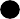 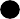 אמצע הקטע AB המופיע בשרטוט הוא הממוצע של שיעורי קצותx1 , y1 x2 , y2 . yM y1  y22-ו xM x1  x22הקטע:. d המרחק בין הנקודות  y , Ax ו-  y , Bx ניתן לחישוב באמצעות הנוסחה:2	2	1	1תרגילים - הקו הישר.1 במשולש שווה השוקיים  ABC  (AC=AB) נתון הקודקוד A(4,8) .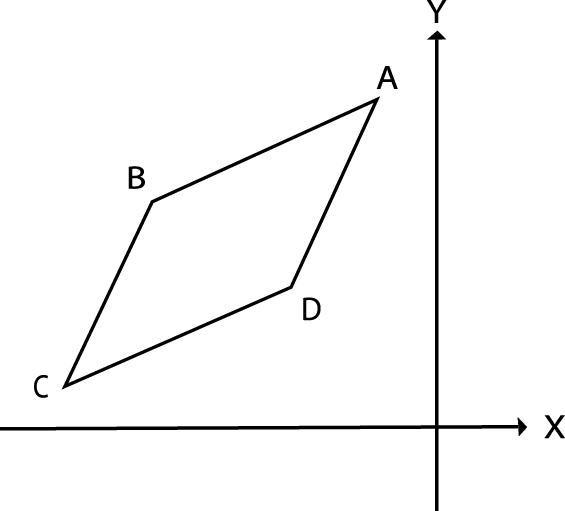 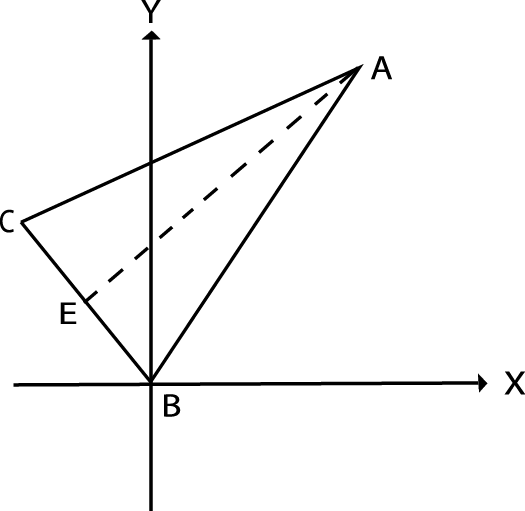 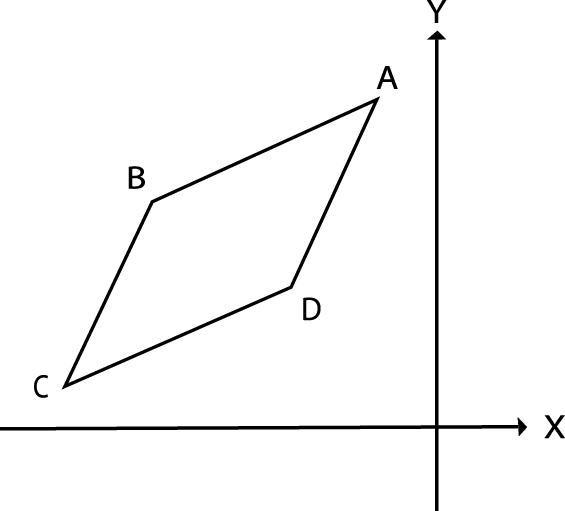 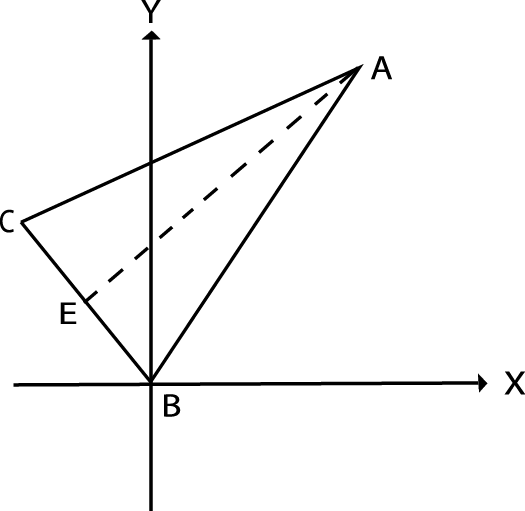 הקודקוד B נמצא בראשית הצירים.  משוואת הישר ,AE שהוא הגובה. y  x  4 :היא ,BC לבסיסא.  מצא את שיעורי הקודקוד .Cב.  חשב את שטח המשולש   ABC .ג.   מצא את משוואת קטע האמצעים במשולש המקביל ל.BC-.2  אלכסוני המעוין ABCD נחתכים בנקודה .E משוואת האלכסון ACהיא: 9  x  y . נתון הקודקוד B(6,5) .א.  מצא את שיעורי הנקודות D ו.E-ב. הקודקוד A נמצא על הישר  7  y . מצא את שיעורי הקודקוד .Cג.   חשב את שטח המעוין .ABCD.3  במקבילית ,ABCD הקודקודים A וC- נמצאים על ציר הy- ועל ציר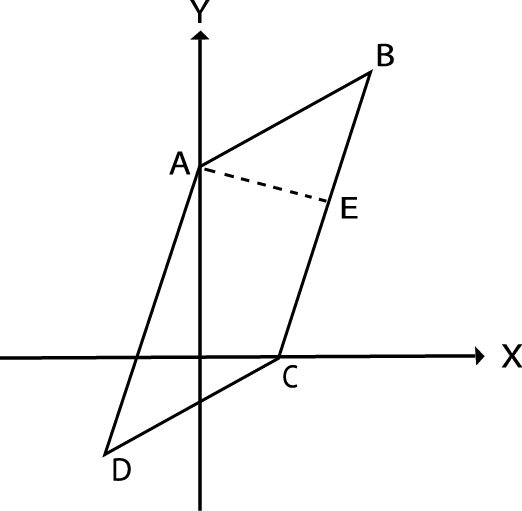 הx- בהתאמה. הישר AE הוא הגובה לצלע BC ומשוואתו. y  x 1 :היא CD הצלע משוואת . y   1 x  42	3א.    מצא את שיעורי קודקודי המקבילית.ב.    חשב את שטח המקבילית.ג.   מצא את משוואת קטע האמצעים ב-  ABE , המקביל לצלע .BE. B(5,9) :ו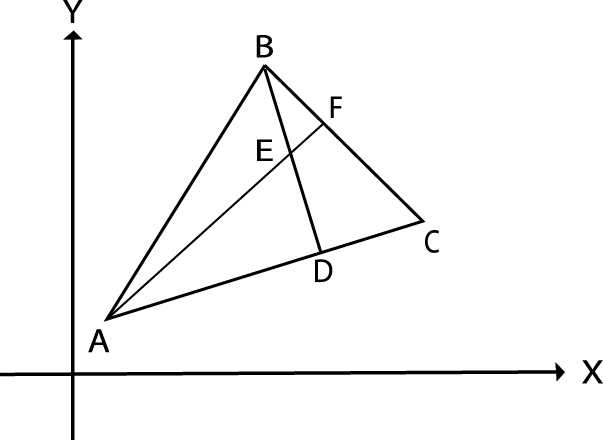 A(1,1)ABC נתונים הקודקודים.4   במשולשהגבהים BD ו- AF נחתכים בנקודה E(6,6) .א.  מצא את משוואת הישר .BCב.  מצא את שיעורי הקודקוד .Cג.  חשב את שטח המשולש  ABC .ומשוואת הישר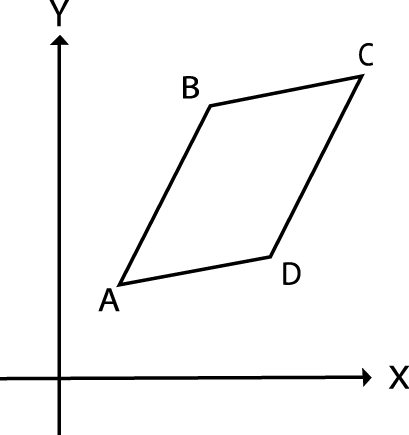 .5 במקבילית ABCD משוואת הישר AB היא: 3  3x   y. (8,10)AD היא: 2.5  x 1  y . אחד מקודקודי המקבילית בנקודה4א. מצא את משוואת האלכסון .BD ב. שרטט את המקבילית במדויק על מערכת הצירים. מהנקודות C וD- מורידים אנכים לציר ה,x- אשר חותכים את ציר הx- בנקודות E וF-בהתאמה. חשב את שטח הטרפז .CDFE.6 במקבילית ABCD נתון:  A(1,5)  ו- (4,5) C . הנקודה M נמצאת על הצלע CD כך שAM- הואהגובה היוצא מהקודקוד A לצלע .CD שיפוע הצלע CD הוא .2א.  חשב את אורכו של הגובה .AMב.  נתון: שיפוע הצלע AD הוא .-8 חשב את שטח המקבילית..7 שתיים מצלעותיו של מלבן מונחות על שני הישרים:  6  x 4    y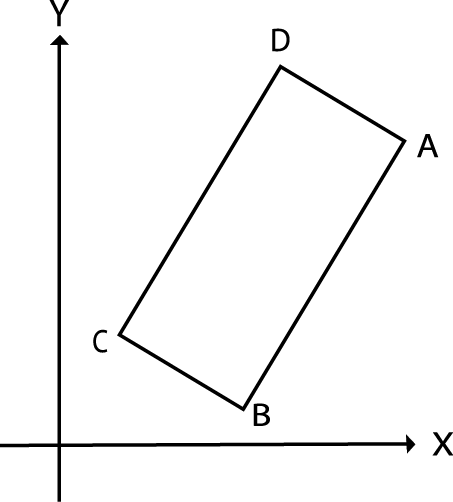 . (2,2) -ו (4,10)ו: 23  x 4  y . ידוע ששניים מקודקודי המלבן הם:א.  מצא את שיעורי נקודת החיתוך של אלכסוני המלבן.ב.  חשב את שטח המלבן..8  בריבוע ABCD הקודקוד D נמצא על ציר ה.x- משוואת הצלע AB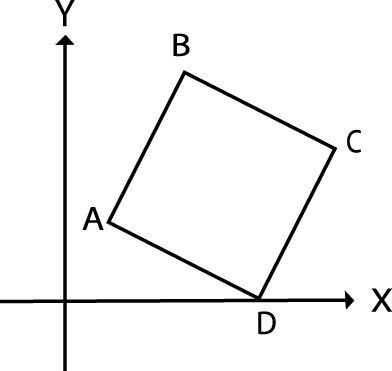 היא: x 2   y . משוואת האלכסון BD היא:  15  3x  y .א.  מצא את משוואת הצלע .CDב.  חשב את שטח הריבוע.ג.   חשב את הזוית החדה שבין הצלע CD לבין ציר ה.x-. y  x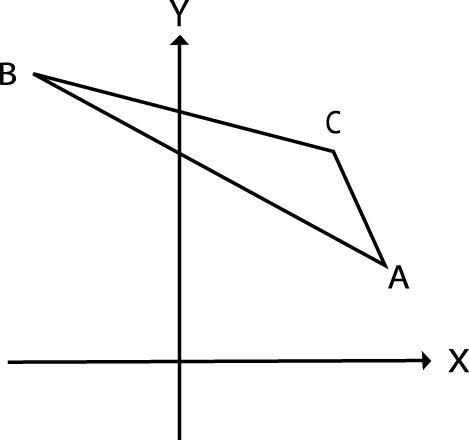 .9  במשולש ABC  הקודקוד C נמצא על הישרשיעור הx- של הנקודה A גדול ב1- משיעור הx- של הקודקוד .Cשיעור הy- של הנקודה A קטן ב1- משיעור הy- של הקודקוד .Cא.  מצא את שיפוע הצלע .ACיוצא גובה חיצוני לצלע .ACB (5, 5)ב.  מהנקודה. D (2, 8)מצא את משוואת הגובה החיצוני. ג.   הגובה החיצוני חותך את המשך הצלע AC בנקודהמצא את שיעורי הקודקודים A ו.C-.10 נתונות הנקודות A(-2,7) ו- .B(-3,4)א. מצא על ציר הY- את הנקודה ,C שתהיה קודקוד המשולש  ABC  בהינתן:   900  ABC p .ב.  קבע איזו מצלעות המשולש היא הארוכה ביותר ומצא את אורכה.ג.   חשב את שטח המשולש..11 במלבן ABCD הקודקוד D נמצא על ציר ה.x- משוואות האלכסונים AC וBD- הן בהתאמה:. y  3 x  1.5 :ו4y  3א.  מצא את שיעורי הקודקוד .Dב.  נתון: שיעור הx- של הקודקוד A נמוך משיעור הx- של הקודקוד .Cמצא את שיעורי הקודקודים ,A B ו.C-ג.   שטח המלבן .ABCDABC ,(AB=AC) הקודקוד C נמצא בראשית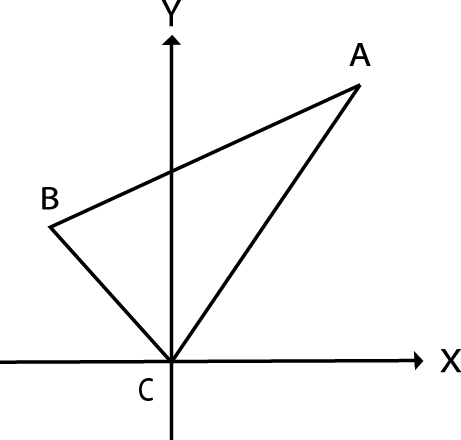 .12 במשולש שווה שוקייםהצירים. שיפוע הצלע AC הוא .2 שיעור הy- של הקודקוד A גדול ב4- יח'משיעור הx- שלו.א.  מצא את שיעורי הקודקוד .Aב.  שיפוע הגובה היוצא מהנקודה A הוא .1 חשב את שטח המשולש.ג.   חשב את הזוית החדה שבין המשך הצלע AB לבין ציר ה.x-ו: D(4,4) . אורך האלכסון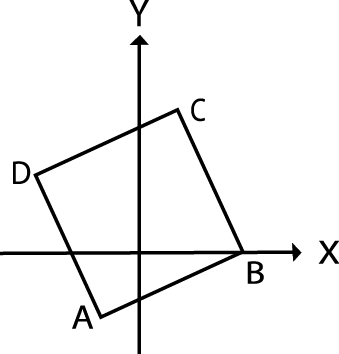 B(4,0).13 במעוין ABCD נתונים הקודקודיםAC הוא 5   4 . הקודקוד C נמצא ברביע הראשון.א.  מצא את שיעורי הקודקודים A ו.C-ב.  הוכח שהמעוין ABCD הוא ריבוע וחשב את שטחו.. B(4,4)נתון הקודקוד.-1ABC (AB=AC) שיפוע הבסיס הוא.14 במשולש שווה שוקייםהקודקוד C נמצא על ציר ה.y- משוואת אחת משוקי המשולש היא x 2  y .א.  מצא את שיעורי הקודקודים A ו.C-ב.  מצא את שיעורי נקודת מפגש התיכונים במשולש ABC .ג.   מצא את משוואת קטע האמצעים המקביל לצלע .ACABC (AB=AC) נתונה משוואת הבסיס 5  x   y . נתונים שיעורי.15 במשולש שווה שוקיים.B (1,4) -ו A (7,6)הקודקודיםא.  מצא את משוואת הגובה היוצא מהנקודה .Aב.   חשב את שטח המשולש ABC .ג.   חשב את אורך קטע האמצעים המקביל לבסיס .BCABC הנקודה D היא אמצע .BC DE אנך אמצעי ל.BC- משוואת האנך DE היא.16 במשולש1  y . משוואת התיכון AD היא 1  x 1  y .א. מצא את שיעורי הנקודה D ואת משוואת הצלע .BCב. נתון שמשוואת AB היא  4.5  1.5x   y .מצא את שיעורי הקודקודים B ו- .Cפתרונות:.ר"יח 12 .ג. C(8,1) .ב. E(5,4), D(4,3) .א (2 . y  x  6 .ג .ר"יח 24 .ב . C(4,4) .א (1. y  x 14.א ( 4 . y  3x 1 .ג.ר"יח 20 .ב. D(2,  2) , C(2,0) , B(4,6) , A(0,4).א (3.ר"יח 40 .ביח' אורך.20 = 4.47 .א (6.ר"יח 14 .ב . y  2.5 x  19.א (5.ר"יח 30.ג . C(10,4) .ב. y  x 10 .ב .-1 .א (9. 63.430 .ג .ר"יח 20 .ב . y  2 x  10.א (8    .ר"יח 34 .ב. (5,5.5) .א (7. D2,0 .א (11יח' אורך = .AC   ג. 5 יח"ר.20 = 4.47 .ב .C(0,3)(10. C(3,3) , A(4,2) .ג. 26.5650 .ג.ר"יח 24 .ב . A(4,8) .א(12.ר"יח 30 .ג. C 11,3 , B10,6 , A1,3 .ב. y  2 x  6 .ג.(0,4) .ב.C(0,0) ,A(4,8) .א(14.ר"יח 40 .ב. C (2,6) , A (2,2).א (13,B(3,9) .ב . y  2 x  15,D (6,3) .א (16יח' אורך.8  2.82 .ג.ר"יח 16 .ב.  y  x  1 .א (15.C(9,-3)נושא 5 - טריגונומטריהפונקציות טריגונומטריות מאפשרות לנו למצוא קשר בין יחסי צלעות המשולש לבין זוויותיו.טריגונומטריה במשולש ישר זוויתבמשולש ישר זווית נשתמש ביחסים הבאים:a)ניצב מול הזווית(b )ניצב ליד הזווית(sin  cos  tan  cot a     הניצב שמול הזוויתהיתר                   cb     הניצב שליד הזוויתהיתר                   ca     הניצב שמול הזוויתb        הניצב שליד הזוויתb     הניצב שליד הזוויתa       הניצב שמול הזוויתחשוב:.1 בתרגילים במשולש ישר זווית לרוב נקבל שני נתונים )זוויות או צלעות,( וכדי למצוא את הנתון השלישי)זווית/צלע,( נשתמש בפונקציה המתאימה מבין הארבע בכדי להגיע לפתרון..2 בכל שימוש, חובה לציין באיזה משולש אנו מבצעים את החישובים..3 מותר ואף רצוי להשתמש במשפט פיתגורס בכל עת.משפטי עזר בגיאומטריה שיסייעו לנו בתרגילים בהם הצורה מתפרקת למשולשים ישרי זווית )רשימה חלקית:(.1 במלבן ובריבוע - האלכסונים שווים זה לזה וחוצים זה את זה..2 במקבילית ובמעוין - האלכסונים חוצים זה את זה..3 במעוין ובריבוע - האלכסונים מאונכים זה לזה וחוצים את הזוויות..4 במשולש שווה שוקיים, הגובה לבסיס הוא גם חוצה זווית הראש ותיכון..5 האלכסונים בטרפז שווה שוקיים שווים זה לזה..6 בשאלות עם טרפז, לרוב נצטרך להוריד גובה כבניית עזר, מקודקודי הבסיס הקטן..7 בשאלות עם טרפז שווה שוקיים, נוריד שני גבהים וכך נקבל מלבן ושני משולשים חופפים.   a	    b	    c	 2R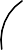 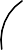 משפט הסינוסיםsin sin sin משפט הסינוסים מתקיים בכל משולש ומשמעותו היא:היחסים בין הצלעות לבין סינוסי הזוויות שמולן שווים זה לזה.רק לתלמידים שלמדו את משפט הסינוסים במעגל:שלושת היחסים הללו שווים גם לקוטר המעגל החוסם את המשולש .(2R))אין למעגל התייחסות בתרגילים לעבודת הקיץ.(בכל שימוש במשפט, חובה לציין את המשולש בו אנו מבצעים חישובים.במשפט הסינוסים ניתן להשתמש כאשר ידועים לנו אורכי שתי צלעות והזווית שמול אחת מהן )צ.צ.ז(או כאשר ידועות שתי זוויות ואורך של צלע שמול אחת מהן )ז.ז.צ.(אולם, כאשר ידועים לנו אורכי שלוש צלעות )צ.צ.צ( או אורכי שתי צלעות והזווית שביניהן )צ.ז.צ( לא ניתן להשתמשבמשפט הסינוסים ובמקום זאת נשתמש במשפט הקוסינוסים המופיע בהמשך העמוד.משפט הקוסינוסיםa2  b2  c2משפט הקוסינוסים מתקיים בכל משולש וניתן להציגו בשני אופנים:cos  2ab: cosולאחר בידודc2  a2  b2  2ab cos בהצגה זו נשתמש כאשר ידועים לנו אורכי שלוש הצלעות )צ.צ.צ( ואנו רוציםלמצוא את זויות המשולשבהצגה זו נשתמש כאשר ידועים לנו אורכי שתי צלעות והזוית שביניהן )צ.ז.צ( ואנו רוצים למצוא את הצלע השלישיתבכל שימוש במשפט, עלינו לציין את המשולש בו אנו מבצעים חישובים.כשנידרש לחשב זוויות, לעיתים נקבל שתי תשובות וכמובן נפסול את הזווית שאינה אפשרית בתוך משולש.חישוב שטח משולש. S a  b  sin  2ניתן לחשב את שטחו של כל משולש באמצעות הנוסחה:נשתמש בנוסחה זו כאשר ידועים לנו אורכי שתי צלעות והזווית שביניהן )צ.ז.צ.(a2  sin   sin . S 2 sin אם ניעזר במשפט הסינוסים נוכל לחלץ מתוך הנוסחה הרגילה, נוסחה נוספת:נשתמש בנוסחה זו כאשר אנו יודעים אורך של צלע אחת ואת כל הזוויות.. S m1  m2  sin  2חישוב שטח מרובע על פי אלכסוניונסמן את אורכי האלכסונים באמצעות   m1  ו- m2 .ניתן לחשב את שטחו של כל מרובע באמצעות אורכי אלכסוניו וסינוס הזווית ביניהם:שימו לב שאין חשיבות באיזו מארבע הזויות שבין האלכסונים נבחר )נקבל את אותו השטח.(תרגילים - טריגונומטריה במצולעים )ללא מעגל(.1  במשולש שווה השוקיים ABC  ששטחו 28 סמ"ר, נתון: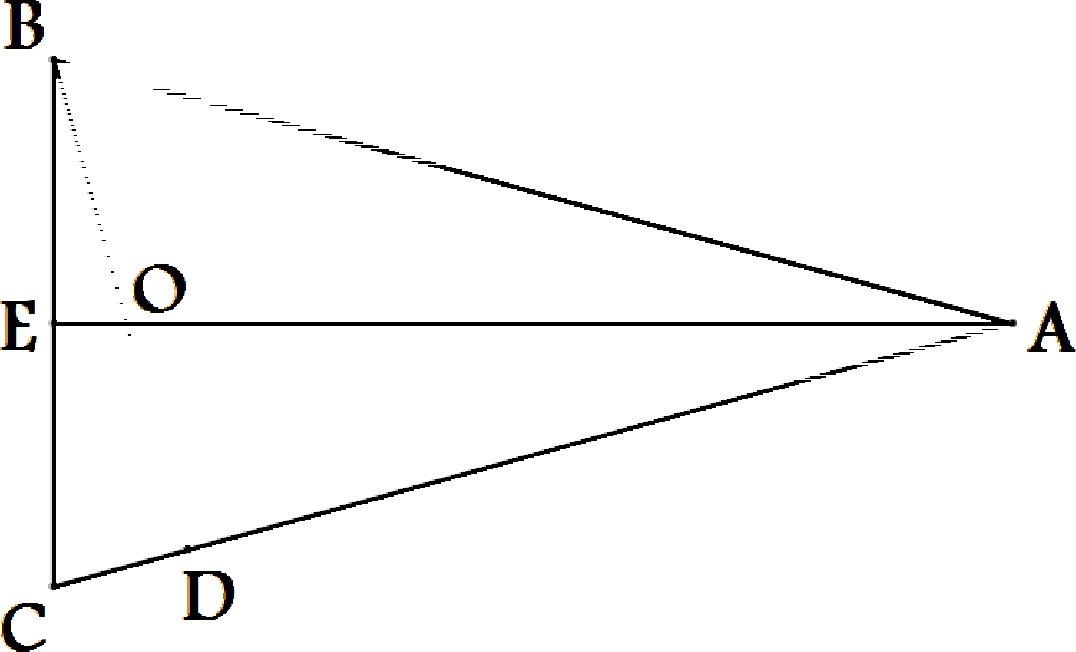 10 ס"מ=AC= .AB הישר AE הוא חוצה הזוית החדה BAC p .הישר BD הוא הגובה לשוק .AC חשב את שטח המשולש:. ADO  .א. ABO	.ב.2 נתונים המשולש ישר הזוית DFG ) 900  DFG p ( והמלבן .ABCD הקודקוד B נמצא על הצלע .FG הצלע DF חותכת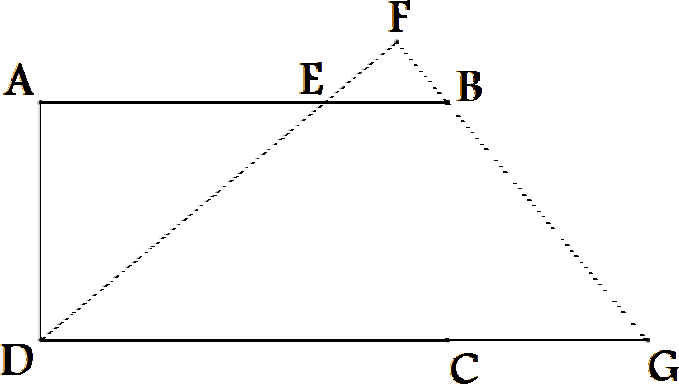 את המלבן בנקודה .E שטח המשולש  ADE  הוא 21 סמ"ר.. p ADE  500  ,CG =מ"ס 5 :נתון.AEא.  חשב את  אורך הקטעב.  נתון: שטח המשולש  BEF  הוא 5 סמ"ר.חשב את היקף המשולש BEF ..3  הישרים BD וCE- חוצי זויות הבסיס במשולש שווה השוקיים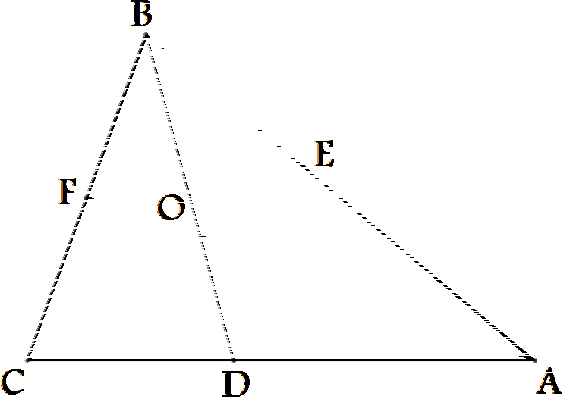 ABC . המשכו של הישר AO חותך את הבסיס BC בנקודה .Fנתון: 2k  BC . הקטע CO ארוך פי 1.3 מהקטע .CFא. הבע באמצעות  k  את שטח המשולש  BEO .ב. נתון ששטח המשולש  BEO  הוא 56 סמ"ר.חשב את היקף המשולש ABC ..4  הישרים AD וBE- הם גבהים במשולש שווה השוקיים ABC AC)  (AB .SBCE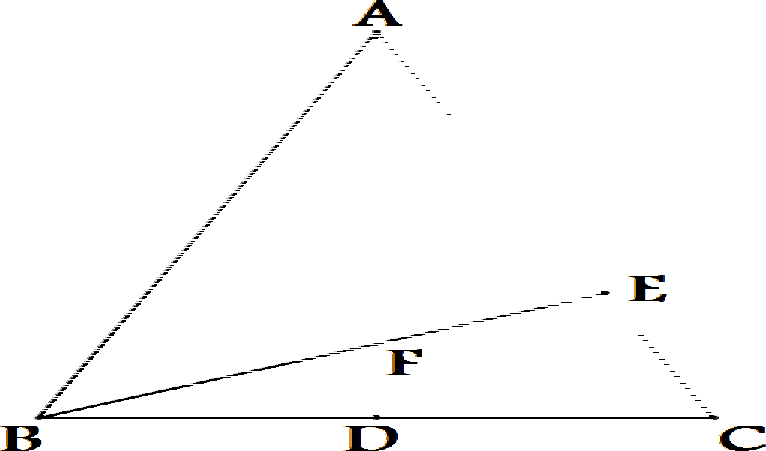 . p ACB ,AC=AB=a :נסמןא.  הבע באמצעות      ו- a את היחס בין שטחי המשולשים:               .ABDSBCEבהינתן ש:  450  .SABDב.  חשב את היחסג. ללא קשר לסעיף ב,' נתון:  SABD  3   SBCE . חשב את הזוית     .ABCD שאורך צלעו .m ממשיכים את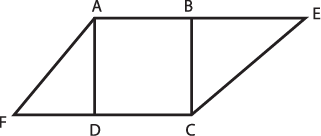 .5   נתון הריבועהצלעות AB וCD- עד לנקודות E וF- בהתאמה, כך.  p  AFC  p BCE    :שמתקייםm2  (1 tan  )2.	2 tan א.  הוכח: שטח המרובע AECF הוא:ב.  נתון: שטח המרובע AECF הוא 2m2 . חשב את   .ג.   הבע באמצעות m את היקף המרובע .AECFד.  נתון שהיקף המרובע 29 ס"מ. מצאו את ערכו של הפרמטר .m45 ששטחו (BC=AB) ABC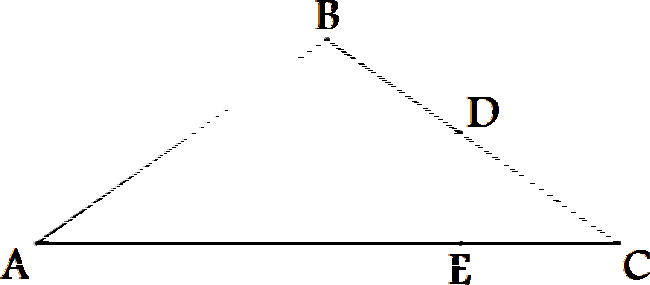 .6  נתון המשולש שווה השוקייםנתון: 1100  ABC  p . הישר  AD חוצה את הזויתסמ"ר.BAC p . מהנקודה D יוצא ישר המאונך לבסיס AC וחותךאותו בנקודה .E חשב את:. AED. AED. ABD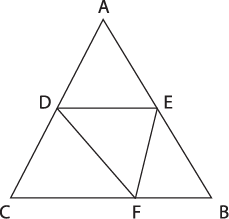 א. שטח המשולש ב. היקף המשולש ג.   היקף המשולש.7  במשולש  ABC  שווה הצלעות שהיקפו 36 ס"מ נתון: .CF=2BFהנקודות E ו- D הן אמצי הצלעות AB ו- AC בהתאמה.חשב את:. DEF. DEFא. זויות המשולש ב.  שטח המשולש.8 במשולש  ABC  הישר AD חוצה את הזוית  BAC p .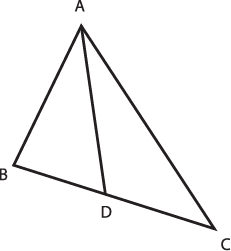 .AC = מ"ס 18 ,AB= מ"ס 12 ,CD = מ"ס 9 ,BD= מ"ס 6 :נתוןחשב את:א.  אורך חוצה הזוית .ADב. שטח המשולש  ACD ..9  במשולש  ABC  אורכי התיכונים BD וCE- הם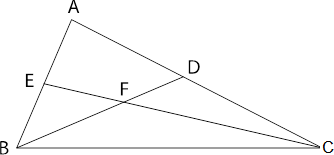 .  p DFC  29o :נתון . 4.5a-ו 3a בהתאמההזויות BDC p  ו- BEC p  קהות.א. הבע באמצעות a את היקף המשולש  ABC .ב.  הבע באמצעות a את אורך התיכון השלישי.ג.  נתון: שטח המשולש  ABF  הוא 20 סמ"ר.חשב את שטח המשולש ABC ..10 הנקודות D וE- נמצאות על צלעות במשולש ABC כמתואר בשרטוט כך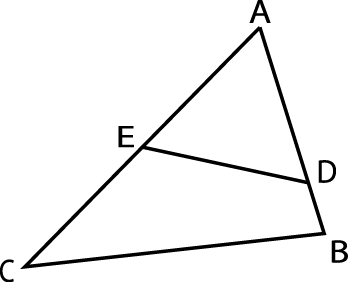 . CE  AE :ו AD  3BD :שמתקיים. SADE SABCא.  חשב את היחס בין שטחי המשולשים:. p BAC   BC 2:נסמן . AD  AE  :נתון   .ב. 	הבע באמצעות      את היחס: DE .ג.   נתון:  2DE  BC . חשב את. p ACB  600 , AC  2BC , BC  2m :נסמן ABC במשולש .11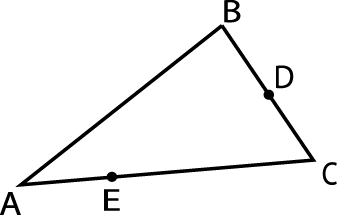 א.  חשב את הזוית   BAC p  .ב.  הנקודה D היא אמצע .BC הנקודה E נמצאת על AC כך ש:. DE= מ"ס7 :נתון . CE  3AEמצא את ערכו של הפרמטר .mג.   חשב את שטח המרובע .ABDE.12 במשולש  ABC  התיכונים BD וCE- נחתכים בנקודה .O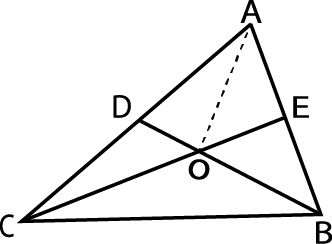 . p EOB  500 ,EO = מ"ס 3 ,DO = מ"ס 2 :נתוןא. חשב את היקף המשולש  ABC .ב.  חשב את אורך הקטע .AOג.  חשב את שטח המשולש  ACO ..13 במשולש ABC הנקודה C נמצאת על BD כך שמתקיים: 2BC  CD .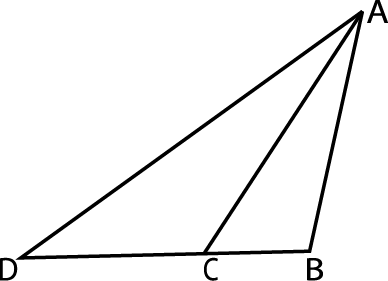 . p ACB   :נסמן . AC  BD :נתון. AD AB את היחס:א.  הבע באמצעות.    את מצא . AD  2 AB  :נתון .בג.  שטח המשולש  ACD  הוא 20 סמ"ר. חשב את אורך .ACפתרונות:.ר"סמ 12.65 .ב	.ר"סמ 10.51 .א (1.מ"ס 10.85 .ב	.מ"ס 7.06 .א (2.מ"ס 123.86 .ב. 0.607k 2 .א (3.  30o .גSBCE.ABD 2  .ב  . SBCESABD 4cos2  .א (4.מ"ס 4.25 .ד. 6.82m.ג .   45o .ב (5.מ"ס 25.06.ג .מ"ס 26.11 .ב.ר"סמ 19.23 .א (6.ר"סמ 15.58 .ב . 46.1o   , 54.79o   , 79.1o .א (7.ר"סמ 53.577 .ב   .מ"ס 12.728 .א (8.ר"סמ 60.17 .ג	.2.37a .ב  .11.2a .א (9. 33.5570 .ג. 26  24cos9  9 cos.ב .0.375 .א(10.ר"סמ 2.165 .ג. m  1 .ב . 300 .א(11.ר"סמ 9.17 .ג.מ"ס 4.59 .ב.מ"ס 25.2 .א(12.מ"ס 9.52 .ג. 41.410 .ב ..א (13חשבון דיפרנציאלי - בעיות ערך קיצוןבעיות קיצון הן בעיות בהן עלינו למצוא עבור איזה ערך של x מתקבל גודל מקסימלי או מינימלי כלשהו )שטח,אורך, נפח וכדומה.(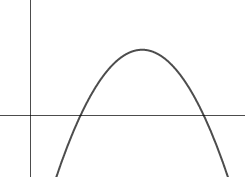 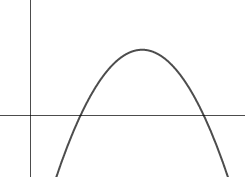 לדוגמא, אורן רוצה לפתוח דוכן פלאפל ומעוניין להשיג רווח מקסימלי.הכנת מנת פלאפל עולה לו 4 .₪במידה וימכור כל מנה במחיר של 50 ₪ הרווח שלו על כל מנה יהיה רב,אך מעטים הלקוחות שיגיעו לקנות פלאפל במחיר כזה. במידה וימכור כל מנה ב3- ₪ יגיעו לחנותו המוני לקוחות, אך הואיפסיד כסף על כל מנה שימכור.למעשה, ככל שמחיר הפלאפל עולה, כמות הלקוחות פוחתת. אורן מעוניין למצוא את "המחיר המנצח" שעבורו יהיה הרווח שלומקסימלי. כלומר, שהשילוב של כמות הלקוחות ושל המחיר למנה,יעניק לו את הרווח המקסימלי. לשם כך, אורן מסמן את מחיר מנת פלאפל ב,x- ומרכיב "פונקצייתמטרה" שהיא רווח יומי ממכירות. פונקציה זו מתארת את השינוי ברווח היומי שלו כפונקציה של מחיר המנה .(x) לפונקציית המטרה )בשרטוט משמאל( יש נקודת מקסימום, ולכן אם נגזור אותה ונשווה את הנגזרת ל,0- נמצא אתערכו של x עבורו הרווח היומי שלו יהיה מקסימלי.בעיות קיצון יכולות להופיע בנושאים שונים: בגיאומטריה, באינטגרלים, בבעיות מילוליות ובגיאומטריה אנליטית,אך את כולן נפתור באמצעות ארבעה שלבים קבועים:.1 הרכבת "פונקציית המטרה" וכתיבתה תוך שימוש בנעלם הרצוי בלבד..2 מציאת הנקודות החשודות כנקודות קיצון, על ידי גזירת פונקציית המטרה, והשוואת הנגזרת ל0.-.3 קביעת סוג הנקודות )מינימום/מקסימום,( באמצעות טבלת עליה וירידה או באמצעות הנגזרת השנייה..4 בדיקה מחדש: "מה ביקשו בשאלה,"? ומציאת התשובה בהתאם לנקודת הקיצון שמצאנו.נראה מספר דוגמאות של פתרון בעיות קיצון מסוגים שונים, באמצעות ארבעת השלבים:דוגמא:סכומם של שני מספרים הוא .20 מצא את שני המספרים, אם נתון שסכום ריבועיהם מינימלי.פתרון:.1 נסמן את אחד המספרים ב.x- מכיוון שסכום שני המספרים הוא ,20 נסמן את המספר השני: x  20 .כעת נרכיב פונקציית מטרה המתארת את סכום ריבועיהם של שני המספרים:f (x)  x 2  20  x2.2 נגזור את פונקציית המטרה, נשווה את הנגזרת ל0- ונמצא את הנקודות החשודות כקיצון:f '(x)  2x  2 (1)  20  x  4x  40  0 .3 ניעזר בנגזרת השנייה, ונראה כי: 0  4  ''(10) f  . הנגזרת השנייה חיובית, ומכאן שהנקודה 10  x  היא אכןנקודת המינימום.x  20 , ולכן גם.4 נתבקשנו למצוא את שני המספרים. המספר הראשון הוא x ולכן ערכו .10 המספר השני הואערכו הוא .10 גילינו כי מבין כל המספרים האפשריים שסכומם הוא ,20 סכום ריבועיהם של 10 ו10- הוא המינימליביותר.דוגמא: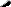 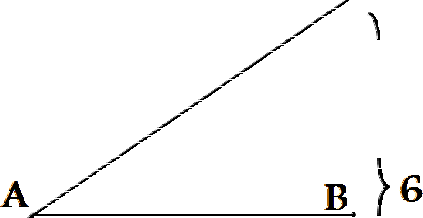 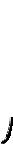 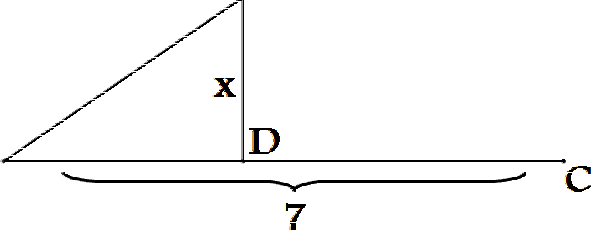 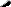 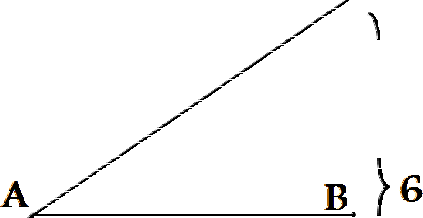 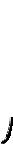 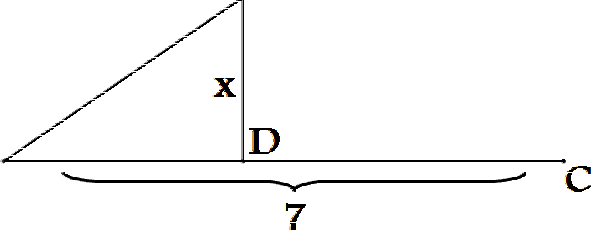 א. היעזר בנתונים שבשרטוט, ומצא את אורך הקטע AD עבורו שטחהמלבן ABCD הוא מקסימלי.ב. מצא את שטח המלבן המקסימלי.פתרון:.1 נסמן את AD באמצעות המשתנה .x בכדי שנוכל להרכיב פונקציית מטרה המתארת את שטח המלבן, עלינו להביעתחילה באמצעות x גם את אורך הצלע .ABAB  6  x נוכל להיעזר במשפט תאלס:AD  BC  x :ומכיוון ש: CD || AB7	6	7x f x  x 7 	 	6 כעת נרכיב את פונקציית המטרה המתארת את שטח המלבן:.2 נגזור את פונקציית המטרה, נשווה הנגזרת ל0- ונמצא את הנקודות החשודות כקיצון:f '(x)  7  14x  7  14x  0  14x  42 6	6היא אכן0  14   ''(3) f . הנגזרת השנייה שלילית, ומכאן שהנקודה 3  x6.3 ניעזר בנגזרת השנייה ונראה כי:נקודת המקסימום. לכן נאמר שאורך AD עבורו שטח המלבן מקסימלי, הוא 3 ס"מ..4 מצאנו כי שטח המלבן מקסימלי כאשר 3  ס"מ  AD . בכדי למצוא את שטח המלבן המקסימלי, נציב 3  x7  32f 3  7  3 6 ר"סמ 10.5בפונקציית המטרה המתארת את שטח המלבן:כלומר, שטחו המקסימלי של המלבן הוא 10.5 סמ"ר.והישר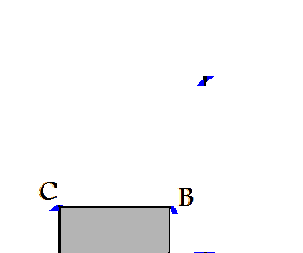 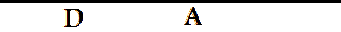 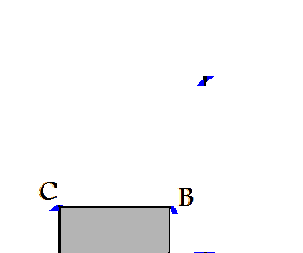 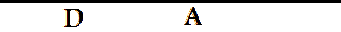 y  x2דוגמא: המלבן ABCD כלוא בין ציר x לבין הגרפים של הפרבולה11  x  y . מצא את שיעור הx- של הנקודה A שעבורה שטח המלבןיהיה מינימלי.,t כדי לא להתבלבל עם הx- הכלליפתרון: בבעיות קיצון בגרפים מומלץ לסמן את שיעורי הנקודות באמצעותהמופיע במשוואות הנתונות. עם זאת, נתייחס ל- t כמו ל,x- מכיוון ש- t הוא משתנה, ולא פרמטר.פונקציית המטרה צריכה לתאר את השטח, ולכן עלינו להביע תחילה את אורך הצלעות AB  ו- BC באמצעותמשתנה יחיד. נשאלנו על שיעור הx- של הנקודה A ולכן נסמן אותו ב.t- מכאן ששיעורי הנקודה A הם: At,0 .הקטע AB מקביל לציר הy- ולכן שיעור הx- של הנקודה B הוא גם .t הנקודה B נמצאת על הפרבולה  x2  y  ומכאןAB  yBy A t 2  0  AB  t 2ששיעורי הנקודה B הם:  2 Bt,t . מכאן שאורך הצלע AB הוא:. t 2y זהה:כעת נבטא באמצעות t את שיעורי הנקודה .C הקטע BC מקביל לציר ה,x- ולכן לנקודות B וC- שיעורמכיוון שהנקודה C נמצאת על הישר 11  x  y , נציב   2 t  y  במשוואת הישר ונמצא את שיעור הx- של הנקודה :Ct 2  x  11  xC t 2  11BC  xBxc t  (t 2  11)  t 2  t  11קיבלנו את שיעורי הנקודה:  2 t 11,  2 Ct ואורכו של הקטע :BCf x  AB  BC פונקציית המטרה המתארת את שטח המלבן היא:. xA  2מכאן נמשיך בשלבי הפתרון כרגיל, ונמצא כי שיעור הx- של הנקודה A עבורו שטח המלבן מינימלי הוא:תרגילים - בעיות ערך קיצוןבעיות הכוללות גרפיםפונקציות פולינום.1 הנקודה A נמצאת ברביע הראשון על גרף הפונקציה 6x  2 x  (x) f כמתואר בשרטוט. מהנקודה A מורידים אנכים לצירים כך שמתקבל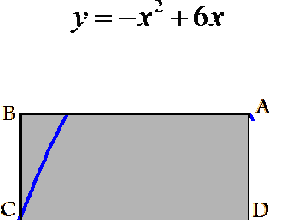 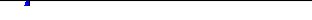 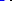 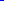 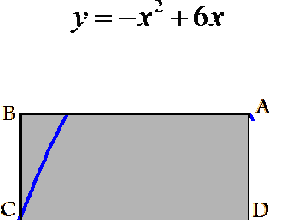 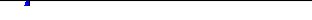 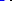 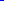 המלבן ABCD כמתואר בשרטוט. נסמן את שיעור הx- של הנקודה Aבאמצעות .tא.  הבע באמצעות t את שטח המלבן .ABCDב.  מצא את ערך  t  עבורו שטח המלבן ABCD הוא מקסימלי.ג.   חשב את השטח המקסימלי של המלבן .ABCDוהפרבולה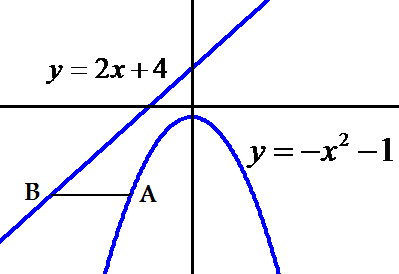 .2  בשרטוט מופיעים הגרפים של הישר  4  2x  y1   2 x  (x) f . הנקודות A וB- נמצאות בהתאמה על הפרבולה ועלהישר כך שהישר AB מקביל לציר ה.x- נסמן את שיעור הx- של הנקודהA באמצעות .tא.  הבע באמצעות t את שיעור הx- של הנקודה .Bב.  חשב את האורך המינימלי של הקטע .AB.3  הנקודה A נמצאת על הישר  27x  y  כמתואר בשרטוט. הנקודות B וC-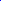 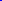 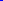 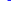 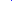 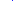 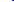 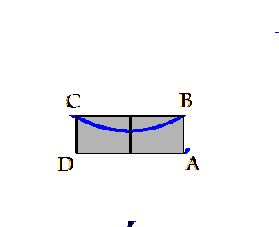 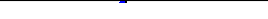 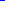 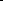 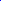 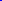 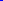 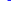 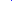 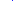 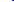 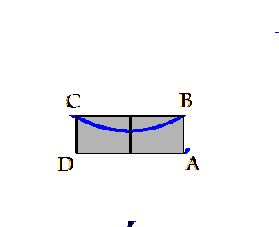 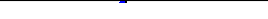 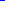 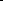 נמצאות על הפרבולה 216   x2  (x) f  כך שמתקבל המלבן ABCD שצלעותיומקבילות לצירים כמתואר בשרטוט. נסמן את שיעור הx- של הנקודה Aבאמצעות .t מצא את ערכו של t שעבורו שטח המלבן ABCD הוא:א.  מקסימלי.ב.   מינימלי..4  הנקודה A נמצאת על הישר  6  6x  y , והנקודה D נמצאת על הפרבולה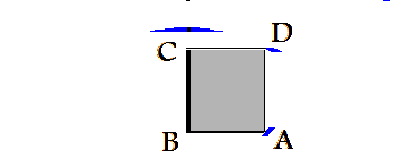 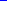 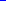 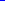 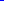 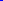 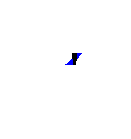 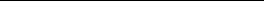 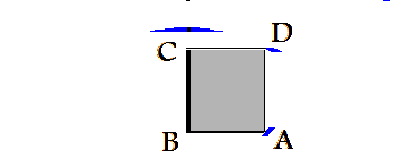 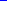 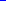 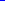 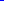 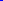 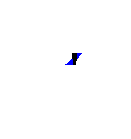 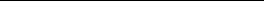 21   x2  (x) f  כמתואר בשרטוט. הנקודות B וC- נמצאות על ציר הy-כך שמתקבל המלבן .ABCDא.  חשב את השטח המקסימלי של המלבן .ABCDב. כאשר שטח המלבן ABCD מקסימלי, חשב את היקפו.פונקציות מנהברביע הראשון.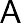 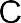 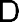 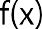 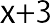 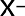 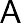 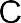 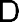 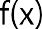 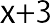 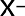 .5 הנקודה A נמצאת על גרף הפונקציה:  3  x   (x) fx  1מהנקודה A מורידים אנכים לצירים כך שמתקבל המלבן ABCDכמתואר בשרטוט. נסמן את שיעור הx- של הנקודה A באמצעות .tא.  הבע באמצעות t את היקף המלבן .ABCDב.  מצא את t שעבורו היקף המלבן מינימלי.ג.   חשב את ההיקף המינימלי של המלבן .ABCDוהישר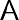 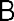 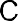 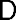 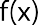 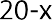 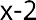 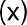 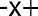 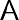 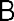 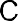 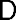 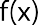 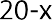 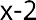 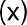 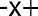 f (x) 20  xx  2.6  בשרטוט מופיעים הגרפים של הפונקציה:f (x)1  x  g(x) . הנקודות A וD- נמצאות בהתאמה על גרף הפונקציהכך שהישר AD מקביל לציר ה.y- הנקודות B וC- נמצאותg(x)ועל הישרעל ציר הy- כך שמתקבל המלבן .ABCDחשב את ההיקף המינימלי של המלבן .ABCD.7  הנקודות A וB- נמצאות בהתאמה על הגרפים של הפונקציה: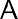 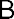 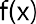 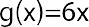 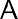 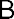 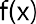 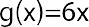 כמתואר בשרטוט. הישר AB מקבילושל הישר 6x  g(x)f (x)   6xלציר ה.x- חשב את אורכו המינימלי של הישר .ABפונקציות שורש.8  הנקודות A וB- נמצאות ברביעים הראשון והשני בהתאמה, על גרף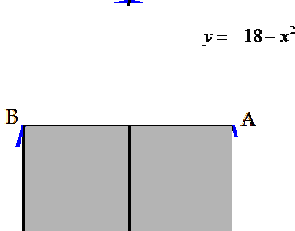 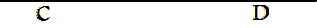 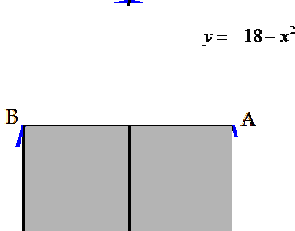 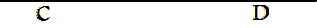 כמתואר בשרטוט. AB מקביל לציר ה.x-f (x) הפונקציההיא זוגית. נמק.f (x)א.  הוכח שהפונקציהב.  מהנקודות A וB- מורידים אנכים לציר הx- כך שמתקבל המלבןABCD כמתואר בשרטוט. נסמן את שיעור הx- של הנקודה Aבאמצעות .t הבע באמצעות t את שטח המלבן .ABCDג.  מצא את ערך  t  עבורו שטח המלבן ABCD הוא מקסימלי.ד.  חשב את השטח המקסימלי של המלבן .ABCD. y  4x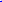 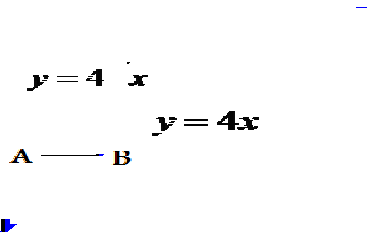 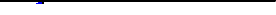 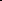 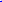 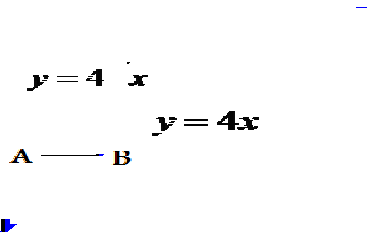 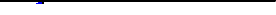 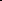 והישרf (x)  4.9  בשרטוט מופיעים הגרפים של הפונקציהועל הישר כךf (x)הנקודות A וB- נמצאות בהתאמה על גרף הפונקציהשהישר AB מקביל לציר ה.x- נסמן את שיעור הx- של הנקודה A באמצעות .tא.  הבע באמצעות t את שיעור הx- של הנקודה .Bב.  חשב את האורך המקסימלי של הקטע .AB.10 הנקודות A וD- נמצאות בהתאמה על הגרפים של הפונקציה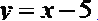 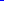 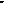 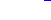 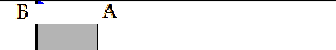 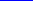 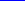 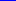 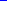 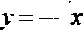 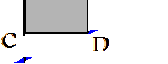 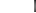 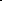 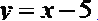 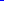 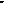 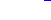 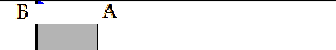 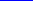 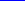 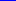 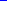 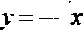 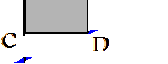 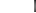 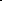 כמתואר בשרטוט. הנקודות B וC-ושל הישר 5  x  yf (x)  נמצאות על ציר הy- כך שמתקבל המלבן .ABCD נסמן את שיעור הx- של הנקודה A באמצעות .t מצא את ערכו של t שעבורו שטח המלבןABCD הוא מקסימלי.)בתשובתך השאר שתי ספרות מימין לנקודה העשרונית.(.11 הנקודה A נמצאת על הישר 3x  y , והנקודה B נמצאת על גרף הפונקציה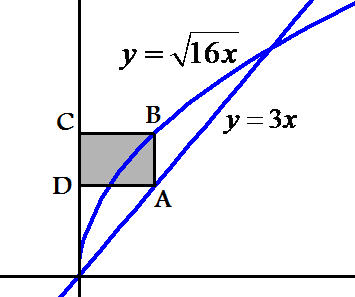  (x) f כמתואר בשרטוט. הנקודות C וD- נמצאות על ציר הy- כךשמתקבל המלבן .ABCDא.  חשב את השטח המקסימלי של המלבן .ABCDב. כאשר שטח המלבן ABCD מקסימלי, חשב את היקפו.g(x) 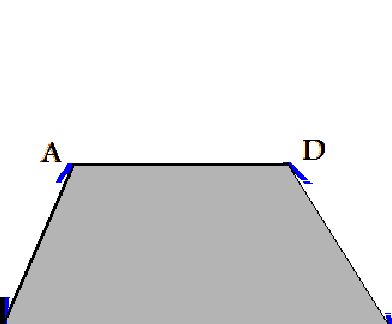 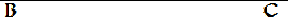 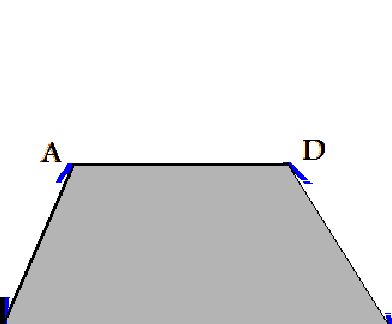 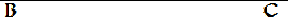 :ו f (x) .12 בשרטוט מופיעים הגרפים של הפונקציותהחותכים את ציר הx- בנקודות B וC- בהתאמה כמתואר בשרטוט. הנקודותכמתוארg(x) -וf (x)A וD- נמצאות בהתאמה על הגרפים של הפונקציותבשרטוט, כך שהישר AD מקביל לציר ה.x- מצא את שיעור הx- של הנקודה,A שעבורה שטח הטרפז ABCD יהיה מקסימלי.בעיות גיאומטריותפונקציות פולינום.13 בתוך מלבן ABCD שהיקפו 32 מ,' מציירים מלבן פנימי קטן יותר. צלעות המלבנים מקבילות זו לזו כמתואר בשרטוט והמרחקים ביניהן מופיעים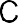 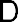 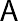 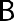 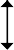 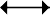 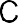 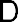 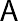 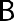 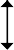 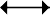 בשרטוט. נסמן באמצעות x את הרוחב .ABא.  מצא את x שעבורו שטח המלבן הפנימי יהיה מקסימלי.ב.  כאשר שטח המלבן הפנימי הוא מקסימלי, חשב את היקפו.) 900  B (p חסום המלבן BDEF כמתואר בשרטוט.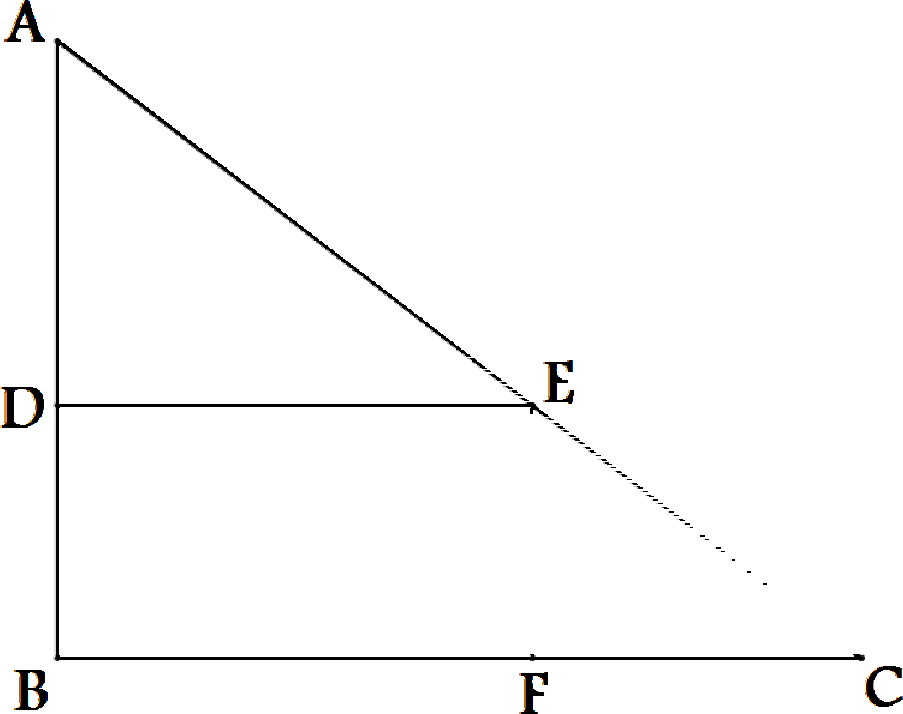 ישר הזוויתABC.14 במשולש.BC = מ"ס 16 ,AB = מ"ס 12 :נתוןא.  מצא את האורכים של צלעות המלבן, עבורן יהיה שטח המלבן מקסימלי.ב.  כאשר שטח המלבן מקסימלי, חשב את היחס בין שטחו לבין שטחהמשולש ADE .ABCD בנו שני מלבנים. היקף המלבן CDGH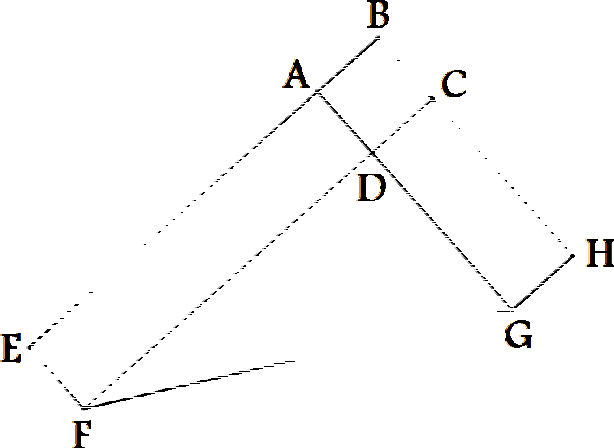 .15 על צלעות הריבוע. AE  5BCהוא 20 ס"מ. נתון:א.  מצא את אורך צלע הריבוע ABCD שעבורו שטח המשולשDFG הוא מקסימלי.. DFGב.  חשב את השטח המקסימלי של המשולשפונקציות מנה.16 בתוך המלבן ABCD חסום מלבן. צלעותיו של המלבן הפנימי מקבילות לצלעות המלבן .ABCD נתונים האורכים שבשרטוט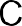 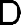 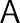 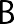 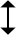 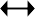 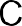 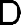 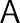 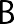 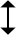 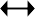 בס"מ. שטחו של המלבן ABCD הוא 100 סמ"ר. מצא את אורכיצלעותיו של המלבן ABCD שעבורן יהיה )אין קשר בין הסעיפים:(א.  היקף המלבן הפנימי מינימלי.ב.  שטח המלבן הפנימי מקסימלי.ישר הזווית ) 900  B (p חסום מלבן .BDEF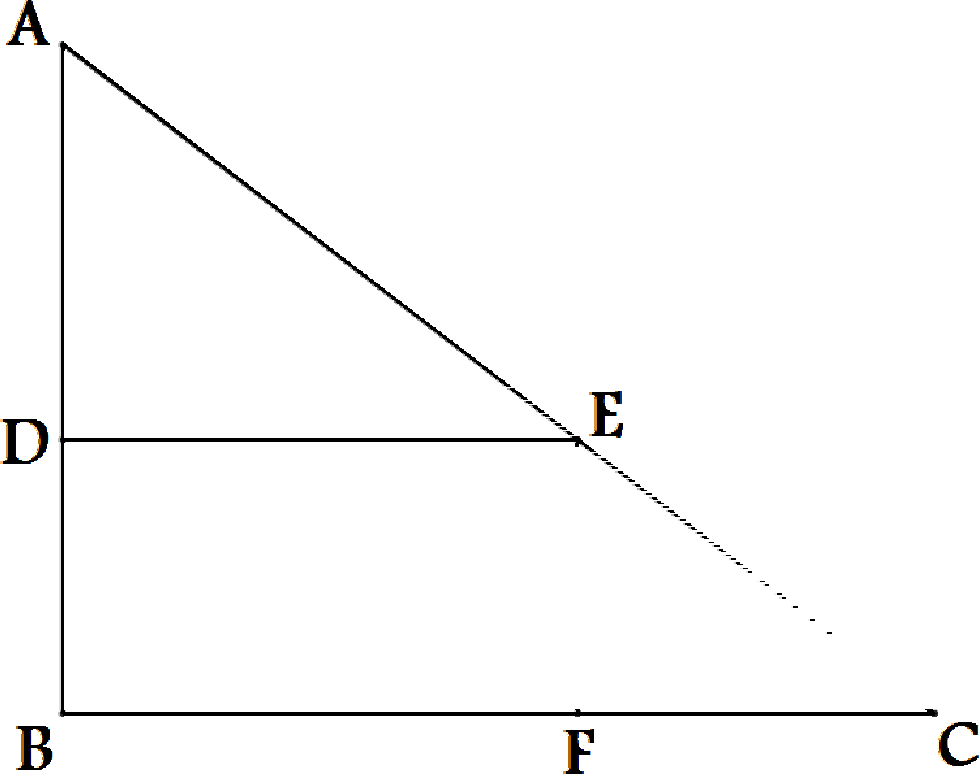 ABC.17 במשולשנתון: 12 ס"מ = ,DE 3 ס"מ .EF= חשב את:א.   אורך ניצבי המשולש  ABC  עבורם יהיה הסכום AB+BC מינימלי.ב.   שטחו של המשולש  ABC  כאשר הסכום AB+BC מינימלי..18 בשרטוט מופיעים הריבוע BCDE והמלבן ABFG צמודים זה לזה כך שהנקודות,A B וC- נמצאות על ישר אחד. נתון: 3BC  AB . שטח המלבן 48 סמ"ר.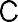 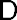 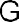 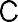 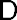 א.  חשב את אורך ,CD שעבורו ההיקף החיצוני של הצורה כולה הואמינימלי.ב.   חשב את ההיקף המינימלי.ג.   כאשר ההיקף החיצוני מינימלי, חשב את שטח הצורה כולה.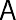 .19 בשרטוט מופיעים הריבוע BCDE והמלבן ABFG צמודים זה לזה כך שהנקודות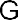 ,A B וC- נמצאות על ישר אחד. שטח הצורה המאוחדת כולה הוא 5 סמ"ר.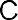 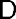 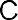 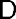 . AB  2BCחשב את אורך ,BC שעבורו ההיקף החיצוני של הצורה כולה הוא מינימלי.חשב את ההיקף המינימלי.נתון:.א.בפונקציית שורש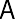 .20 על אורכי המלבן ABCD בנו שני משולשים ישרי זוית שאורך היתר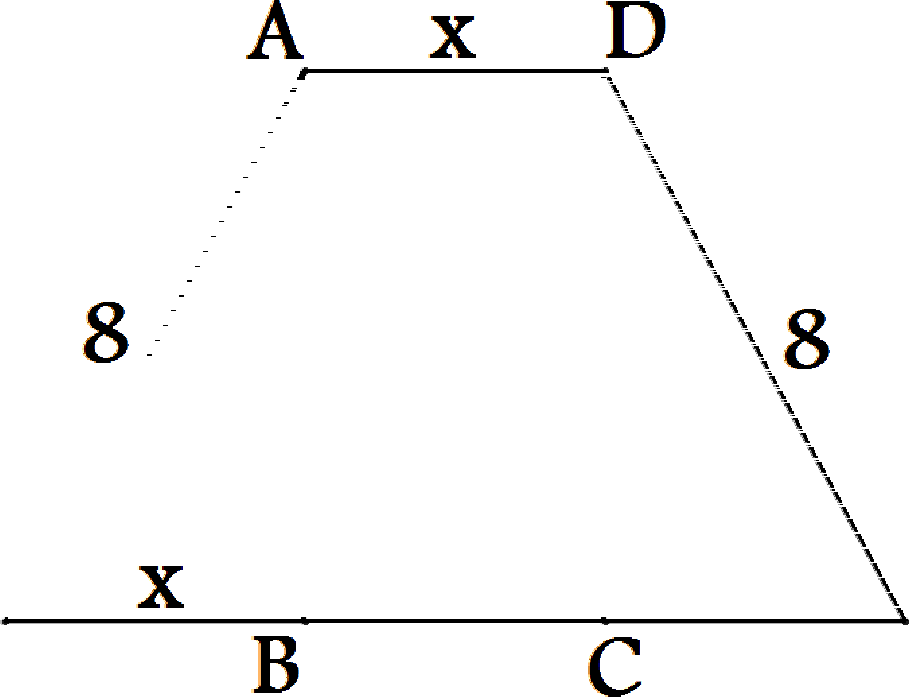 שלהם הוא 8 ס"מ, ואורך הניצב הקצר הוא x כמתואר בשרטוט.נתון שרוחב המלבן AD גם הוא באורך .xא.   הבע באמצעות x את שטח המלבן .ABCDב.    מצא את השטח המקסימלי של המלבן .ABCD.21 המלבן ABCD שהיקפו 44 ס"מ חסום בתוך מעגל.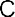 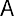 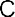 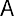 א.   חשב את אורכי צלעות המלבן ABCD שעבורן יהיה אורךרדיוסו של המעגל מינימלי.ב.    כאשר הרדיוס מינימלי, חשב את שטח המלבן..AC = מ"סישר הזווית נתון אורך היתר:ABC.22 במשולשא.  חשב את אורכי הניצבים שעבורם היקף המשולש יהיה מקסימלי.ב.  כאשר היקף המשולש יהיה מקסימלי, חשב את שטחו..23 הנקודות C וD- נמצאות על מעגל שקוטרו .AB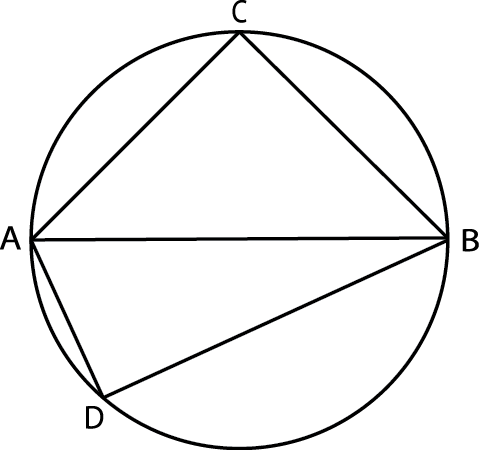 .BC = AC = מ"ס 4 :נתוןא. חשב את אורך ,AD שעבורו שטח המרובע ABCD מקסימלי.ב.  כאשר שטח המרובע ABCD מקסימלי, חשב את היקפו..24 הנקודות C וD- נמצאות על מעגל שקוטרו .AB.BC = AC = מ"ס 2 :נתוןא. חשב את אורך ,AD שעבורו היקף המרובע ABCD מקסימלי. ב.  כאשר היקף המרובע ABCD מקסימלי, חשב את השטח הכלואבין המרובע ,ABCD לבין המעגל.בעיות העוסקות במספריםפונקציות פולינום.25 ההפרש בין שני מספרים הוא .4א.  מצא את המספרים, בהינתן שמכפלתם מינימלית.ב.  מצא את המכפלה המינימלית..26 סכומם של שני מספרים הוא .30 מכפילים את ריבועו של המספר הראשון (x) במספר השני. מצא אתהמספרים שעבורם מכפלה זו:א.  מקסימלית.ב.  מינימלית..27 סכומם של שלושה מספרים הוא .54 המספר השני גדול פי שלושה מהראשון. מצא את המספרים, אםנתון שמכפלתם מקסימלית..28 סכומם של שלושה מספרים הוא .90 המספר השני גדול פי שניים מהראשון. מצא את המספריםבהינתן שמכפלתם מקסימלית..29 (*) סכומם של שלושה מספרים אי-שליליים הוא .42 המספר השני גדול פי שניים מהראשון. מצא אתהמספרים בהינתן שסכום ריבועיהם:א.  מינימלי.ב.  מקסימלי.  )נקודת קיצון בקצה תחום ההגדרה של המספרים.(.30 סכומם של שלושה מספרים הוא 18a 0  a . המספר השני גדול פי שניים מהראשון. מכפלתם שלשלושת המספרים היא מקסימלית.א.  הבע באמצעות a את שלושת המספרים.ב.  נתון: מכפלתם המקסימלית של שלושת המספרים היא .192 חשב את סכום שלושת המספרים.פונקציות מנה.31 נתונים שני מספרים חיוביים. המספר השני גדול פי תשעה מהראשון. מצא את:א.  שני המספרים, אם הסכום של המספר השני וההופכי של המספר הראשון, הוא מינימלי.ב.  הסכום המינימלי..32 נתונים שני מספרים חיוביים, x וy- אשר מקיימים: 32  y  2 x . מצא את:א.  שני המספרים, אם סכומם מינימלי.ב.  הסכום המינימלי.ג.   מכפלת שני המספרים, במקרה שבו סכומם מינימלי..33 נתונים שלושה מספרים חיוביים. המספר השני הוא ריבועו של המספר הראשון. המספר השלישי קטן ב3- מהמספר הראשון. מחלקים את המספר השני במספר השלישי. מצא את המספר הראשון, במקרהשבו המנה שחושבה היא מינימלית..34 נתונים שני מספרים שסכומם .18 לראשון מביניהם מוצאים את המספר ההופכי ומכפילים אותו פי שניים. לשני מביניהם מוצאים את המספר ההופכי ומכפילים אותו פי שמונה. את שתי התוצאותמחברים לסכום אחד.א.  מצא את שני המספרים המקוריים, בהינתן שהסכום שחושב הוא מינימלי.ב.  חשב את הסכום המינימלי שחושב..35 (*) נתונים שלושה מספרים חיוביים. המספר הראשון אינו גדול מ.4- המספר השני שווה לריבועו שלהראשון. המספר השלישי גדול ב1- מהשני. מחלקים את המספר השני במספר השלישי.א.  מצא את  שלושת המספרים, אם המנה שחושבה היא מקסימלית.)נקודת קיצון בקצה תחום ההגדרה.(ב.  חשב את המנה המקסימלית.פונקציות שורש.36 נתון מספר חיובי. מוציאים ממנו שורש, ומחסרים מהתוצאה את המספר עצמו. מצא את:א.  המספר, אם נתון שההפרש שחושב הוא מקסימלי.ב.  ההפרש המקסימלי..37 נתונים שני מספרים חיוביים. המספר השני הוא השורש הריבועי של הראשון. מכפילים את המספרהשני פי שניים ומחסרים ממנו את המספר הראשון. חשב את התוצאה המקסימלית של החישוב..38 נתונים שני מספרים חיוביים שסכומם .3 מכפילים את ריבועו של המספר הראשון בשורש הריבועי שלהמספר השני.א.  מצא את שני המספרים שעבורם מכפלה זו היא מקסימלית.ב.  כאשר מכפלת המספרים היא מקסימלית, חשב את ההפרש ביניהם..39 נתונים שני מספרים חיוביים, כך שסכום ריבועיהם גדול פי עשרה מהמספר הראשון מביניהם. מצאאת הערך המקסימלי האפשרי של המספר השני..40 נתון מספר. מוצאים את המספר ההופכי לו ומכפילים אותו פי ארבעה. לתוצאה מוסיפים את השורשהריבועי של המספר המקורי.א.  מצא את המספר המקורי, בהינתן שהסכום שחושב הוא מינימלי.ב.  חשב את הסכום המינימלי..41 (*) נתונים שני מספרים. המספר הראשון אינו קטן מ.18- המספר השני גדול פי שמונה מהראשון.מחסרים מהמספר הראשון את השורש הריבועי של המספר השני. מצא את:א.  שני המספרים, שעבורם תוצאת החישוב תהיה מינימלית. )מציאת נק' קיצון בקצה התחום.(ב.  את התוצאה המינימלית של החישוב..42 נתונים שלושה מספרים חיוביים. נסמן באמצעות x את המספר הראשון מביניהם. סכום הריבועים שלהמספרים הראשון והשני הוא .10 המספר השלישי גדול פי שניים מהראשון.א.  מצא את שלושת המספרים בהינתן שסכומם מקסימלי.ב.  כאשר סכום שלושת המספרים מקסימלי, חשב את מכפלתם..12 .ב .6 .א (3.אורך 'יח 2 .ב   . xB  t 2  52.א (2.ר"יח 32 .ג .4 .ב . S  t 3  6t 2פתרונות(1: א.(6 28 יח' אורך..אורך 'יח 12 .ג .3 .ב . P  2t  2t  6t  1.א (5(4 א. 8 יח"ר. ב. 18 יח' אורך.. x A  1.56 (10.0.25 .ב .t .א (9.ר"יח 18 .ד .3 .ג . 2t.ב (8(7 2 יח' אורך..מ"ס 14 .ב.x = מ"ס 7.5.א (13. x A  4(12(11 א. 1 יח"ר. ב. 4 יח' אורך..מ"ס 10 ,מ"ס 10 .א (16.ר"סמ 62.5 .ב.מ"ס 5.א (15.2 .ב.DE = מ"ס 8 ,BD = מ"ס 6.א (14.מ"ס 32 .ב .מ"ס 2 .א (18.ר"סמ 81.ב .BC = מ"ס 18 ,AB = מ"ס 9 .א (17.מ"ס 20 ,מ"ס 5 .ב(21 א. כל הצלעות: 11 ס"מ..ר"סמ 32 .ב . x.א (20.מ"ס 10 .ב.מ"ס 1 .א (19.ר"סמ 52 .ג.מ"ס 16 .ב.AD = מ"ס 4 .א (23.ר"סמ 50 .ב.מ"ס 10 ,מ"ס 10 .א (22 .ר"סמ 121 .ב.18 ,27 ,9 (27.30 ,0.ב .20, 10 .א (26.-4 .ב .2,-2.א (25.ר"סמ 2.28 .ב.AD = מ"ס 2 .א (24.6 .ב . 3, 13.א (31.18.ב . 6a, 8a, 4a .א(30.42 ,0 ,0 .ב .15 ,18 ,9 .א (29.30 ,40 ,20 (28. 1617.ב .17 ,16 ,4 .א (35.1 .ב(34 א. הראשון: ,6 השני: .12.6 (33.8 .ג .6 .ב . x  4, y  2.א (32.6 .ב .144 ,18 .א (41.3 .ב .4 .א (40.5 (39.1.8 .ב .0.6 ,2.4 .א(38.1 (37.0.25 .ב .0.25 .א (36(42 א. הראשון: ,3 השני: ,1 השלישי: .6    ב. .18תרגילים - בעיות תנועהשימו לב! בכל התרגילים מהירות הנסיעה קבועה, אלא אם מצוין אחרת..1   מכונית מהירה וקטנוע איטי יצאו בו זמנית מתל אביב לקיבוץ בצפון. מהירות הקטנוע נמוכה ב25%-ממהירות המכונית. כעבור שעתיים היה המרחק ביניהם 40 ק"מ.א.  חשב את מהירות המכונית והקטנוע.ב.  חשב מה יהיה המרחק ביניהם כעבור חמש שעות מתחילת הנסיעה..2   רוכב יצא מביתו לכיוון בית הספר במהירות 15 קמ"ש. כעבור שעתיים יצא אביו בקטנוע שמהירותוגבוהה פי שלושה ממהירות הרוכב כדי להביא לו את האוכל ששכח בבית.א.  נתון שהשניים הגיעו יחד לבית הספר. חשב את המרחק בין בית הספר לביתם של הרוכב ואביו.ב.  חשב את משך נסיעתו של האב מרגע יציאתו ועד הגעתו לבית הספר..3   שתי רכבות יצאו בו זמנית מבאר שבע לעכו, מרחק של 250 ק"מ. מהירות הרכבת השנייה גבוההב25%- ממהירות הרכבת הראשונה. הרכבת הראשונה יצאה לדרכה בשעה 6:00 והשנייה בשעה .6:30שתי הרכבות הגיעו לעכו בו זמנית. חשב:א.  את מהירויות הרכבות.ב.  כמה זמן נסעה הרכבת השנייה מבאר שבע לעכו..4 שתי רכבות יצאו בו זמנית, האחת לקראת השנייה, מהנקודות A וB- בהתאמה, שהמרחק ביניהן 99 ק"מ. מהירות הרכבת שיצאה מהנקודה A גבוהה ב10%- ממהירות הרכבת השניה. הרכבת שיצאהמהנקודה A הגיעה לנקודה B בדיוק עשר דקות לפני שהרכבת השנייה הגיעה לנקודה .A חשב את:א.  מהירות הרכבת היוצאת מהעיר .Aב.  משך נסיעתה של הרכבת שיצאה מהעיר .A.5 מדי שבוע, נוסע יהודה 160 ק"מ לביתה של נוגה. בדרך כלל הוא נוסע את הדרך כולה במהירות קבועה, אך  השבוע  נסע  את  100  הקילומטרים  הראשונים במהירות הגדולה ב25%- ממהירותו הרגילה, ואת שאר הדרך נסע במהירות הקטנה ב50%- ממהירותו הרגילה. כשהגיע, הסתבר כי נסיעתו ארכה חצישעה יותר מהרגיל. חשב את מהירותו הרגילה של יהודה..6   שני רוכבים יצאו בו זמנית מתל אביב ומירושלים, האחד לקראת השני. מהירות הרוכב שיצא מתלאביב גבוהה ב40- קמ"ש ממהירות הרוכב שיצא מירושלים. המרחק בין שתי הערים הוא 120 ק"מ. הרוכב שיצא מירושלים הגיע לתל אביב 90 דקות לאחר שהרוכב מתל אביב הגיע לירושלים. חשב אתמהירויות הרוכבים..7 רוכב אופנוע יצא מבית הוריו ונסע במהירות קבועה לאוניברסיטה. כעבור חמש דקות מיציאתו, גילתה אמו כי שכח את המכשיר הסלולארי שלו ויצאה לכיוונו במכונית כדי לתת לו אותו. מהירותה הייתהגבוהה ב10- קמ"ש ממהירות בנה והיא השיגה אותו במרחק עשרה ק"מ מביתה.א.  חשב את מהירויות נסיעתם של הבן ושל האם.ב.  מיד לאחר פגישתם הסתובבה האם ושבה לביתה. כשהגיעה לביתה, הגיע בנה לאוניברסיטה.חשב את המרחק בין האוניברסיטה לבין בית המשפחה..8 המרחק בין באר שבע לבין תל אביב הוא 120 ק"מ. ברגע בו יצא אריק מבאר שבע לתל אביב, יצא נועם מתל אביב לבאר שבע. מהירותו של אריק היתה גדולה בעשרה קמ"ש ממהירותו של נועם. שניהם עצרו בדרך להתרעננות: אריק למשך עשר דקות ונועם למשך 30 דקות. אריק הגיע לת"א 30 דקות לפנישנועם הגיע לבאר שבע.א. חשב את המהירויות של שניהם. ב.  למחרת יצאו בו זמנית מאותן נקודות ובאותו כיוון אך לא עצרו להתרעננות. חשב מה היההמרחק ביניהם כעבור 30 דקות של נסיעה..9   הראל צועד מדי יום למרחק 12 ק"מ במהירות קבועה במסלול קבוע. יום אחד, לאחר שעבר שני שלישמהמסלול, התעכב למשך עשר דקות ולכן נאלץ להגדיל את מהירותו בשני קמ"ש כדי להגיע בזמן.א.  חשב את מהירותו הרגילה של הראל.  )המשך התרגיל בעמוד הבא(ב.  למחרת החליט להגדיל את מהירותו הקבועה בx- אחוזים וקיצר את המסלול בשלושה ק"מ.זמן הליכתו הכולל באותו יום היה שעה. מצא את ערכו של .x.10 המרחק בין קרית אונו לבין תל אביב הוא 30 ק"מ. דפנה ושי יצאו במקביל מקרית אונו ומתל אביב בהתאמה והלכו במהירות קבועה האחד לקראת השניה. הם חלפו זה על פני זה כעבור שעתיים. דפנההגיעה לתל אביב שעה וארבעים דקות אחרי ששי הגיע לקרית אונו. חשב את מהירותה של דפנה..11 מיקה רוכבת בכל יום במהירות קבועה מביתה למשרד הנמצא במרחק שישה ק"מ מביתה. הבוקר  רכבה מיקה שש דקות במהירותה הרגילה. לאחר מכן רכבה במשך 20 דקות נוספות במהירות גבוהה יותר והגיעה למשרד. לו הייתה רוכבת במהירותה הרגילה כל הדרך, היה זמן נסיעתה ארוך בעשרדקות מהזמן שלקח לה הבוקר. חשב את המהירות הרגילה ואת המהירות הגבוהה בה נסעה הבוקר..12 ארנב וצב יוצאים יחד מאותו שיח לכיוון נקודה מסוימת על גדת הנהר. מרחק ההליכה הוא חמישהק"מ. מהירות הארנב גבוהה פי עשרה ממהירות הצב. הארנב הגיע לנהר תשע שעות לפני הצב. חשב:א.  את מהירות הצב ואת מהירות הארנב.ב.  מה היה המרחק בין השניים כאשר הגיע הארנב לנהר..מ"ק500שהמרחק ביניהןB-ו.13 שני רוכבים יוצאים בו זמנית, האחד לכיוון השני, מן הערים Aמהירות הרוכב שיצא מהעיר A גבוהה בעשרה קמ"ש ממהירות הרוכב שיצא מהעיר .B לאחר שהרוכבשיצא מהעיר A עבר 300 ק"מ, השניים נפגשו. חשב:א.  את מהירויות הרוכבים.ב.  כמה זמן חלף מרגע הפגישה ועד שהרוכב שיצא מהעיר B הגיע לעיר .A .14 שתי כרכרות יצאו בו זמנית מן הארמון ונסעו לאגם המלכותי - מרחק של 100 ק"מ. מהירותה של כרכרת האבטחה גבוהה ב60%- ממהירותה של כרכרת המלכה. כרכרת האבטחה הגיעה לאגם שעהוחצי לפני כרכרת המלכה:א.  חשב את המהירות של כל כרכרה.את מהירותן ביחסהכרכרות בו זמנית מהארמון לאגם, אך הנמיכו ב20%-ב.  למחרת  יצאולמהירויות אתמול. חשב כעבור כמה זמן היה המרחק בין הכרכרות 24 ק"מ..15 סמיר וחסן גרים במרחק 72 ק"מ אחד מהשני. הבוקר יצאו, כל אחד מביתו, ורכבו לכיוון ביתו שלהשני במהירויות קבועות. כעבור שעה וארבעים דקות, טרם נפגשו, היה המרחק ביניהם שני ק"מ.סמיר הגיע ליעדו שעה אחת לפני שחסן הגיע ליעדו. חשב את מהירויות הרכיבה של השניים.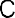 .16 הנקודות ,A B וC- יוצרות משולש ישר זוית ) ABC p .( ב9:00- יצא הולך רגל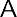 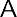 מהנקודה B לנקודה A במהירות 2 קמ"ש. ב11:00- יצא רוכב אופניים מהנקודה B,A המרחק בין8 קמ"ש. כאשר הולך הרגל הגיע לנקודהבמהירותלנקודה Cהשניים היה 26 ק"מ )באותו רגע הרוכב טרם הגיע ליעדו.(א.  חשב באיזו שעה הגיע הולך הרגל לנקודה .Aב.  בשעה 15:30 הגיע הרוכב לנקודה .C חשב את אורך הצלע .BC(3 א. הראשונהב. שעה..מ"ק 45 .א (2פתרונות: (1 א. מכונית 80 קמ"ש, קטנוע 60 קמ"ש. ב. 100 ק"מ..ש"קמ 80 (5ב. שעה וארבעים דקות..ש"קמ 54 .א (4100 קמ"ש, השנייה 125 קמ"ש. ב. שעתיים.(7 א. הרוכב: 30 קמ"ש,   האם: 40 קמ"ש. ב. 17.5 ק"מ.(6 מירושלים: 40 קמ"ש. מתל אביב: 80 קמ"ש..ש"קמ 6 (10 . x  50 .ב(8 א. נועם: 80 קמ"ש, אריק: 90 קמ"ש. ב. 35 ק"מ. (9 א. 6 קמ"ש.,ש"קמ 30 A-מ .א (13(12 א. ארנב: 5 קמ"ש, צב: 0.5 קמ"ש. ב. 4.5 ק"מ..ש"קמ 15-ו ש"קמ 10 (11ב. שעתיים.(14 א. המלכה: 25 קמ"ש, האבטחה: 40 קמ"ש.ב. 15 שעות..ש"קמ 20 B-מ.מ"ק 36 .ב.14:00.א (16(15 סמיר: 24 קמ"ש. חסן: 18 קמ"ש.חקירת פונקציית פולינוםבתרגילים הבאים עליך לחקור את הפונקציות הנתונות באופן מלא לפי הסעיפים:א. תחום הגדרה.                                      ב. נקודות קיצון וסוגן )במידה ומתקבלת נקודת פיתול, ציין זאת.(ג. נקודות חיתוך עם הצירים.                   ד. תחומי עליה וירידה.          ה. סקיצה של הפונקציה.. y   x3   2x 2    x .4. y  x4   6x3   9x 2  .8. y  x 4    4x3   4x 2 .3. y  x 4   8x 2   9 .7. y   x4   32x  .2. y  x 4   2x 2   1  .6. y  x3   3x .1.  y  4 x 3   4 x 2    x .5. y  5x7  7 x5.11. y  3x 4  8x3.10. y  x 4  4x3 .9עם נקודות פיתול:פתרונות:יורדת ; x  1 או 1  x:עולה .ד   .( 3 , 0) ,(0 ,0) ,(3 , 0) .ג .Max (-1, 2) , Min (1, -2) .ב .x לכל .א .1; x  2 :עולה .ד .(0 ,0) ,(3.17 , 0) .ג .Max (2,48) .ב .x לכל .א .2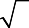 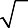 1  x  1 . ה. השרטוט למטה..(2,0) ,(0,0) .ג .Min (0,0) ,Max (1,1) , Min (2, 0) .ב .x לכל .א .3יורדת 2  x . ה. השרטוט למטה.Min (1, 0)  .ב  .x לכל .א  .4   .למטה השרטוט .ה  . 0  x  או  1  x  2ד. עולה: 1  x  0 או x  2 ; יורדת.למטה השרטוט .ה . 1  x  1  יורדת ; x  1  או 1  x :עולה .ד  .(1,0) ,(0,0) .ג  . Max  1 ,  4  ,	3	3		27או  1  xיורדת ;  0.5  x   1:עולה .ד .(-0.5, 0) ,(0,0) .ג . Max  1 , 2  ,Min (-0.5, 0) .ב .x כל .א .56	6	6   27 .(-1,0) ,(0,1) ,(1, 0) .ג .Min (-1,0) ,Max (0,1)  , Min (1, 0)  .ב  .x לכל .א .6	.למטה השרטוט .ה. x  0.5.למטה השרטוט .ה  . x  1 או  0  x  1  :יורדת  ;  1  x  0   או 1  x :עולה .דאו   2  x  :עולה .ד   .(-3,0) ,(0,-9) ,(3,0) .ג .Min  (-2, -25) ,Max (0,-9)  , Min (2,- 25)  .ב  .x לכל .א .7,Max (1.5,5.06) , Min (3,0) .ב .x לכל .א .8או 2  x . ה. השרטוט למטה.0  x  2 יורדת ;  2  x  0.למטה השרטוט .ה  . 0  x או  1.5  x  3  יורדת  ; 3  x או  0  x  1.5  :עולה .ד   .(2,0) ,(0,0) .ג  .Min (0,0)השרטוט .ה  . x  3  יורדת  ;  3  x   :עולה .ד   .(-4, 0) ,(0,0) .ג  .(0,0) פיתול , Min (-3, -27)  .ב  .x לכל .א .9. x  2   יורדת  ; 2   x   :עולה .ד   .(2.66, 0) ,(0,0) .ג  .(0,0) פיתול , Min (2,-16)  .ב  .x לכל .א  .10     .למטה.(-1.18, 0) ,(0 ,0) ,( 1.18, 0) .ג  .Max (-1, 2) , (0,0) פיתול , Min (1, -2)  .ב  .x לכל .א  .11	.למטה השרטוט .הx  1 או 1  x ; יורדת : 1  x  1 . ה. השרטוט למטה.ד. עולה:הסקיצות: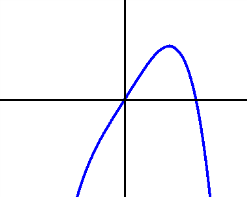 .4	.3	.2	1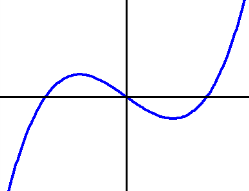 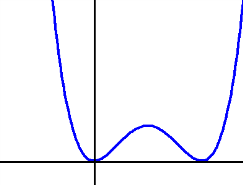 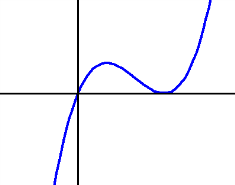 .8	.7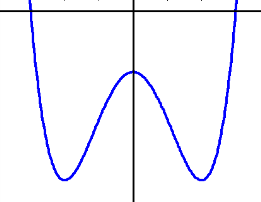 .11.6	.5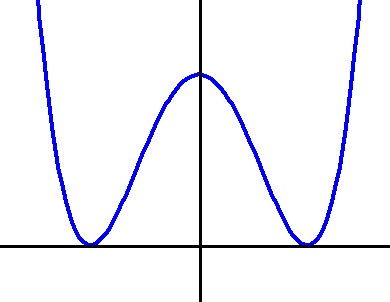 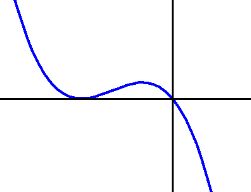 .10	.9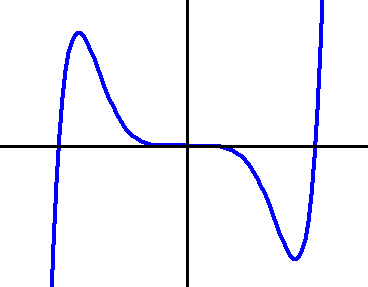 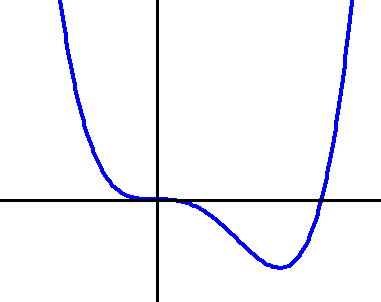 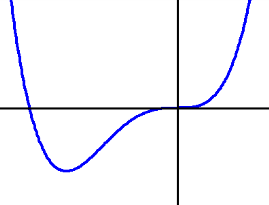 חקירת פונקציית פולינום - כולל פרמטר:את מצא . x  1יש נקודת קיצון כאשר הנקודהf (x)  x4  ax3  ax 2.1   לפונקציהא.  ערכו של הפרמטר .a                                              ב.  נקודות הקיצון ואת סוגן.ד. תחומי העלייה והירידה של הפונקציה.x) ( f עם הצירים.ג.   נקודות החיתוך של גרףx) ( f בשתי נקודות בלבד.חותך את גרףy  kה. שרטוט של גרף הפונקציה. ו.   מצא לאילו ערכי ,k הישרקטן פי 5x  1בנקודה בהf ( x)  ax 4  a  9 x2  9.2   שיפוע המשיק לגרף הפונקציהמשיפוע המשיק לגרף הפונקציה בנקודה בה 3  x . מצא את:א.  ערכו של הפרמטר .a                                              ב.  נקודות הקיצון ואת סוגן.x) ( f עם הצירים.          ד.  תחומי העלייה והירידה של הפונקציה.ג.   נקודות החיתוך של גרף. f ( x)  12ה.  שרטוט של גרף הפונקציה.                                     ו.  מצא כמה פתרונות יש למשוואה:ז.   מצא את תחומי החיוביות והשליליות של הפונקציה.היא 1,0 . מצא את:f (x)  ax3  bx 2  x.3  אחת מנקודות הקיצון של הפונקציהא.  ערכם של הפרמטרים a ו.b-                                   ב.   נקודות הקיצון ואת סוגן.x) ( f עם הצירים.          ד.   תחומי העלייה והירידה של הפונקציה.ג.   נקודות החיתוך של גרףה.  שרטוט של גרף הפונקציה.                                     ו.   מצא באיזה תחום הפונקציה שלילית ועולה. x) ( g . מצא את נקודות הקיצון שלה ואת סוגן.f (x)ז.   לתלמידי 5 יח' בלבד: הגדירו פונקציה חדשה:.-5 מצא את:הוא 1,1בנקודהf (x)  4x3  ax 2  bx.4  שיפוע המשיק לגרף הפונקציה:א.  ערכם של הפרמטרים a ו.b-                                   ב.  נקודות הקיצון ואת סוגן.x) ( f עם הצירים.          ד.  תחומי העלייה והירידה של הפונקציה.ג.   נקודות החיתוך של גרףה.  שרטוט של גרף הפונקציה.                                     ו.  מצא באיזה תחום הפונקציה חיובית ויורדת.ז.  לתלמידי 5 יח' בלבד:ישיק לציר הx- בנקודה אחת.g(x) x) ( g . מצא את p שעבורו גרףf ( x)  pהגדירו פונקציה חדשה:; 2  x או  0  x  1 :עולה .ד  .(2,0) ,(0,0) .ג  .Min (0,0) ,Max (1,1) ,Min (2,0) .ב   . a  4 .א (1 :פתרונות,Max (0,-9) , Min (2,- 25) .ב  . a  1 .א (2	. k 1 או  k  0  .ו  .למטה .ה  . 0  x  או  1  x  2 יורדת.ה . x  2  או   0  x  2  יורדת  ;  2  x  0  או  2  x :עולה .ד  .(-3,0) ,(0,-9) ,(3,0) .ג  .Min  (-2, -25)(1, 0)  .ב  . a  1, b  2 .א  (3      .  3  x  3 :שלילית  ; x  3  או 3  x  :חיובית  .ז  .ארבעה .ו .למטה(1,0)  .ז	. x  0 .ו	.למטה .ה   . 1  x  1   יורדת ; x  1  או 1  x  :עולה .ד  .(1,0) ,(0,0) .ג  . Max 1 ,  4   ,Min3	3	27 .(-0.5, 0) ,(0,0) .ג   . Max   1 ,  2   ,Min (-0.5, 0) .ב  . a  4, b  1 .א  (4	.Min (0,0) , Max 1 , 4  ,Min	27 		27 . p  0, 2.ז . x  0.5 או  1  x  0 .ו .למטה .ה . x  0.5 או  1  x ; יורדתד. עולה: 127	60.5  x  6	6הסקיצות:.4	.3	.2	.1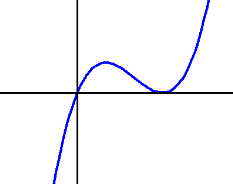 ועולה בתחום בו 3  x .יורדת בתחום בו 3  xf (x)  mx 4  m  3 x3 :הפונקציה .5מצא את:ב. נקודות הקיצון ואת סוגן.x) ( f עם הצירים.          ד.  שרטוט של גרף הפונקציה.א. ערכו של הפרמטר .m ג.   נקודות החיתוך של גרף. g( x)x) ( f    x) ( g . מצא את נקודת הקיצון של3ה.  לתלמידי 5 יח' בלבד: הגדירו פונקציה חדשה:חותכת את ציר הx- בשתי נקודות.6    לתלמידי 5 יח' בלבד: הפונקציה: 12 bx  x  (x) fשהמרחק ביניהן 6 יח.' מצא את:א.  ערכו של הפרמטר b   1)  (b .                             ב.  נקודות הקיצון ואת סוגן.x) ( f עם הצירים.          ד.  תחומי העלייה והירידה של הפונקציה.ג.   נקודות החיתוך של גרףה.  שרטוט של גרף הפונקציה.בתרגילים הבאים יש להשתמש בפרמטר החיובי a בתשובות, במידת הצורך:.7 נתונה הפונקציה: x2 2 4a   4ax3   x4  (x) f  . הבע באמצעות הפרמטר החיובי ,a במידת הצורך,את:x) ( f עם הצירים.ב. נקודות החיתוך של גרףא.  נקודות הקיצון ואת סוגן.ג.   תחומי העלייה והירידה של הפונקציה.                   ד.  שרטוט של גרף הפונקציה.ה.  מצא לאילו ערכי ,k הישר  k  y חותך את גרף הפונקציה ב3- נקודות.ו.   שטח המשולש שיוצרות שלוש נק' הקיצון של הפונקציה הוא 32 יח' שטח. מצא את ערכו של הפרמטר .a.8 נתונה הפונקציה: x 2 9a   2 6ax   x3  (x) f . הבע באמצעות הפרמטר החיובי ,a במידת הצורך, את:x) ( f עם הצירים.ב. נקודות החיתוך של גרףא.  נקודות הקיצון ואת סוגן.ג.   תחומי העלייה והירידה של הפונקציה.                   ד.  שרטוט של גרף הפונקציה.ה.  מעבירים משיקים לגרף הפונקציה בנקודות הקיצון שלה. המרחק בין המשיקים הוא 108 יח.' מצא אתערכו של הפרמטר .a.9   לתלמידי 5 יח' בלבד:(*) נתונה הפונקציה:   49a2   x2     a2  x2   (x) f . הבע באמצעות ,a במידת הצורך, את:x) ( f עם הצירים.ב. נקודות החיתוך של גרףא.  נקודות הקיצון ואת סוגן.ג.   תחומי העלייה והירידה של הפונקציה.                   ד.  שרטוט של גרף הפונקציה.x) ( f בשתי נקודות בלבד. מצא את הפרמטר .ak  y חותך את גרףהישר , 49  kה.  נתון שעבור.Min (-3, -9) .ה	.למטה .ד   .(-4, 0) ,(0,0) .ג   .(0,0) פיתול ,Min (-3, -27) .ב   . m  1 .א (5  :פתרונותיורדת ; x  1 או  3  x :עולה .ד	.(-1, 0) ,(0 ,-5) ,(5,0) .ג	.Max (-1, 0) ,Min (3, -32 ) .ב   . b  5 .א (6או 2a  x :עולה .ג . (0,0), (2a,0) .ב . Min(0,0), Max(a, a 4 ), Min(2a,0) .א (7ה. למטה..  1  x  3. Max(a,4a3 ), Min(3a,0) .א (8. a  2 .ו . k  a 4.ה  .למטה .ד   . x  0 או  a  x  2aיורדת ; 0  x  a. a  3 .ה   .למטה .ד   . a  x  3a  יורדת ; x  a או 3a  x :עולה .ג   . (0,0), (3a,0) .ב. (7a,0),(a,0),(a,0),(7a,0),(0,49a 4 )  .ב   . Min(5a,576a 2 ), Max(0,49a 4 ), Min(5a,576a 2 ) .א  (9. a  1 .ה .למטה .ד . x  5a.8או 0  x  5a.7יורדת ;  5a  x  0.6ג. עולה: x  5a   אוהסקיצות.5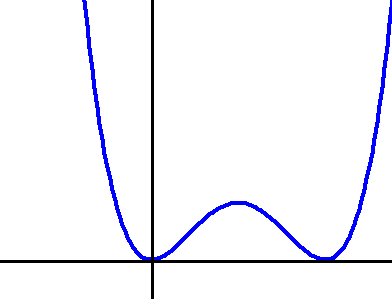 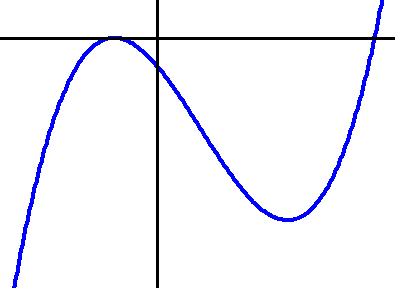 חקירת פונקציית פולינום - סעיפי חשיבה מיוחדיםשימו לב! מטרתו של עמוד זה היא תרגול יסודי בסוגים שונים של סעיפי חשיבה המתלווים לחקירת הפונקציה. לאחר חקירת הפונקציה בסעיפים א-'ה' הסטנדרטיים, תופיע סדרה ארוכה של סעיפי חשיבה המתייחסיםלחקירה שבוצעה. מרבית הסעיפים נפתרים תוך שימוש והבנה של גרף הפונקציה (x) f שכבר שרטטנו,ואינם דורשים חישובים מורכבים ויוצאי דופן כפי שנראה במבט ראשון.סעיפי החקירה הבסיסית:לפי הסעיפים הבאים:f (x)  x 4  8x 2  9א(   חקור את הפונקציה:.1   תחום הגדרה..2  נקודות החיתוך עם הצירים..3  נקודות הקיצון וסוגן.ב( שרטט סקיצה של גרף הפונקציה  x) ( f  .סעיפי חקירה מתקדמים המתייחסים לחקירה שכבר בוצעה:ג(   מצא עבור אילו ערכי :x. f ( x)  0.1  מתקיים עבור גרף הפונקציה:. f ' ( x)  0.2   מתקיים עבור הנגזרת:ד( מבלי לפתור ישירות את המשוואה, מצא כמה פתרונות יש למשוואה  100  (x) f  .. f ( x)יהיו ארבע נקודות חיתוך עם גרף הפונקציהה( מצא עבור אילו ערכי ,m לישר  m  yיהיו שלושה פתרונות.f (x)  kו(   מצא עבור אילו ערכי ,k למשוואה. f ( x)משיק לגרף הפונקציהy  pז(   מצא עבור אילו ערכי ,p הישרחותך את גרף הפונקציה בנקודה הנמצאת על אחד הצירים.x  nח(  מצא עבור אילו ערכי ,n הישרסעיפי חקירה מתקדמים המתייחסים להגדרת פונקציה חדשה:. g(x)   f (x)ט(  מגדירים פונקציה חדשה:.1  שרטט סקיצה של גרף הפונקציה  g(x) ..2  מצא את שיעורי נקודות הקיצון של גרף הפונקציה  g(x) .. g(x)אינו חותך את גרף הפונקציהy  k.3  מצא עבור אילו ערכי ,k הישרי( מגדירים פונקציה חדשה:  (x) f   2  h(x) ..1  שרטט סקיצה של גרף הפונקציה  h(x) ..2 מצא את משוואת הישר המשיק לגרף הפונקציה  h(x)  בשתי נקודות שונות..3 חשב את שטח המשולש שקודקודיו הם נקודות הקיצון של גרף הפונקציה  h(x) .יא( מגדירים פונקציה חדשה: 9  (x) f  p(x) ..1  שרטט סקיצה של גרף הפונקציה  (x) p ..2  מצא כמה פתרונות יש למשוואה  0  (x) p .. n (x) p(x)יב( מגדירים פונקציה חדשה:.1 שרטט סקיצה של גרף הפונקציה  (x) n ..2 מצא כמה נקודות קיצון יש לגרף הפונקציה  (x) n .חקירת פונקציית פולינום - סעיפי חשיבה מיוחדים )פתרונות(פתרונות:. min (2,  25), max (0,  9) , min (2,  25) (3. (3, 0) , (3, 0) , (0,  9)(2	.x כל (1  .אב.  השרטוט: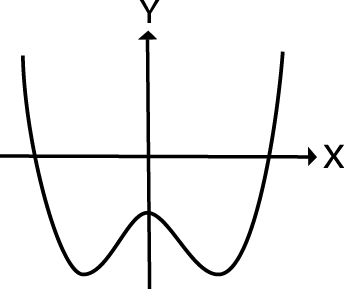 . x  2או 0  x  2 (2. x  3או 3  x  (1	.גד.  שניים..  25  m  9	.ה. k  9	.ו. p  9,  25	.ז. n  3, 0, 3   .חסעיפי חקירה מתקדמים המתייחסים להגדרת פונקציה חדשה:max (2, 25), min (0, 9) , max (2, 25) (2. k  25  (3ט.  (1 השרטוט: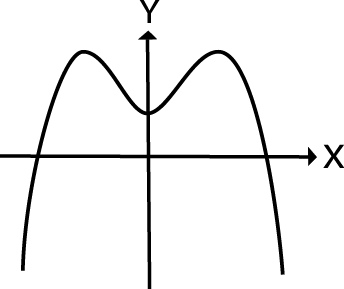 .ר"יח 64 (3. y  50השרטוט: (2(1	.י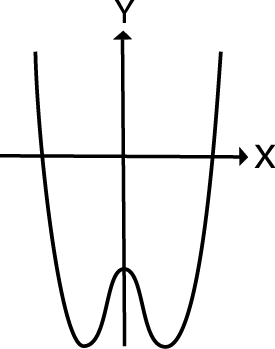 (2 שלושה.השרטוט:.חמש (2(1 .יאיב. (1 השרטוט: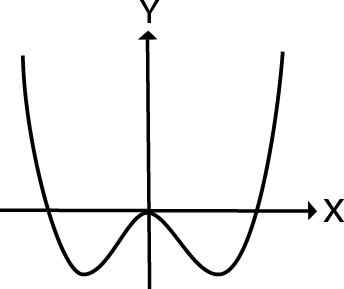 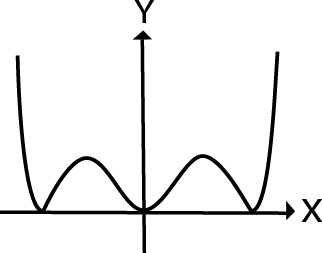 גרף הנגזרת   '(x) f'(x) f . מצא את שיעורי הx- של נקודות הקיצון שלא( בתרגילים הבאים מופיע גרף הפונקציה הנגזרתהפונקציה (x) f וקבע את סוג נקודות הקיצון min) או :(max.4	.3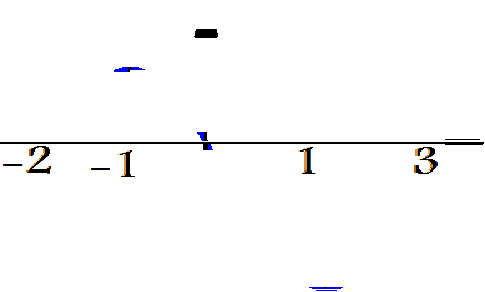 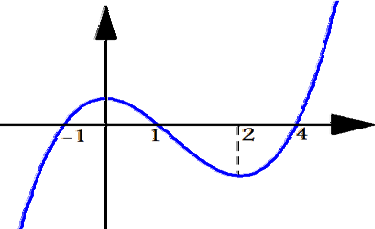 .2	.13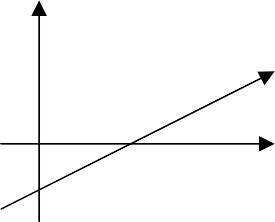 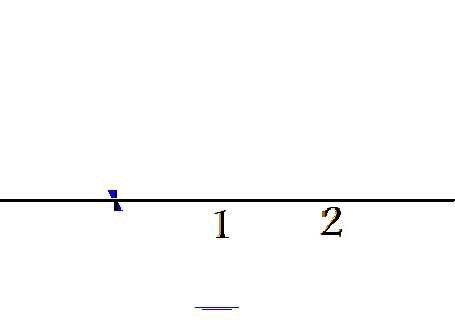 ב( בתרגילים הבאים מופיע גרף הפונקציה הנגזרת '(x) f .מצא את תחומי העלייה והירידה של גרף הפונקציה  (x) f :.4	.3	.2	.1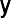 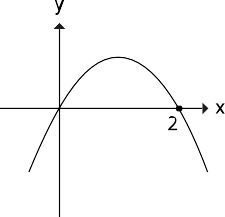 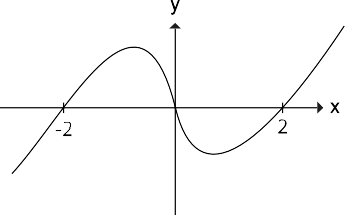 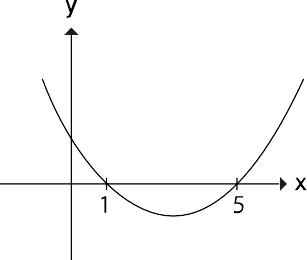 ג( נתונים שישה גרפים של פונקציית הנגזרת '(x) f  וארבעה תיאורים מילוליים של גרף הפונקציה (x) f .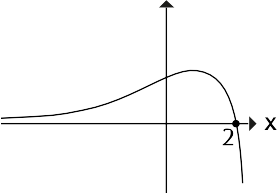 עליך לקבוע, עבור כל שרטוט, לאיזה מהתיאורים הוא עשוי להתאים:תיאור א:' לפונקציה (x) f יש נקודת מקסימום ששיעור הx- שלה הוא .-3תיאור ב:' לפונקציה (x) f יש נקודת מינימום ששיעור הx- שלה 6 ונקודת מקסימום ששיעור הx- שלה .2תיאור ג:'  לפונקציה (x) f יש נקודת מינימום על ציר הy- )שתי אפשרויות.(תיאור ד:' לפונקציה (x) f יש נקודת מינימום ששיעור הx- שלה 4 ונקודת מינימום ששיעור הx- שלה .-4.6	.5	.4	.3	.2	.1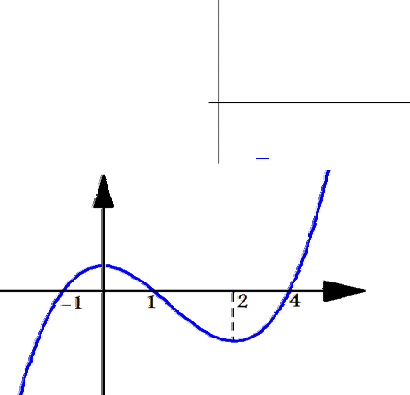 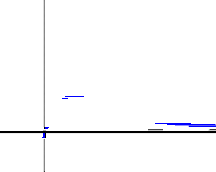 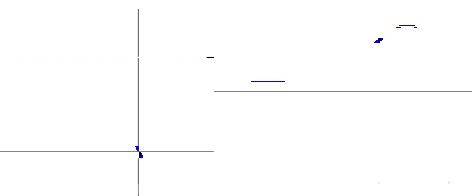 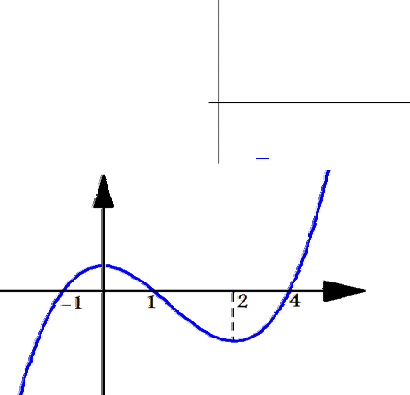 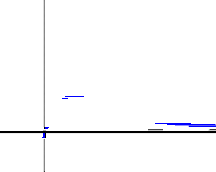 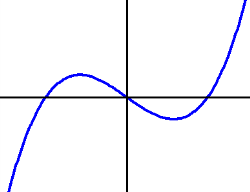 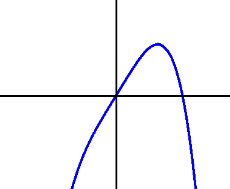 ד( בשרטוט מופיע גרף הפונקציה  (x) f ..1 מצא את שיעורי הx- של הנקודות בהן הנגזרת מתאפסת..2 מצא את התחומים בהם הנגזרת שלילית ואת התחומים בהם היא חיובית..3 באמצעות תוצאות הסעיפים הקודמים, שרטטו סקיצה של גרף פונקציית הנגזרת '(x) f .פתרונות:  א( .1 נקודת מינימום כאשר: 3  x .     .2 נקודת מינימום כאשר: 2  x . נקודת מקסימום כאשר: 0  x ..3 נקודת מינימום כאשר1:  x  וכאשר 4  x . נקודת מקסימום כאשר1:  x ..4 נקודת מינימום כאשר: 2  x  וכאשר 3  x . נקודת מקסימום כאשר: 0  x .. x  2  או 0  x  2 :יורדת ,  2  x  0  או  x  2 :עולה .2    . x  0 או  x  2 :יורדת , 0  x  2 :עולה .1   (ב.1  x  5  :יורדת ,  x  1 או  x  5  :עולה .4     . x  2 :יורדת , x  2  :עולה .3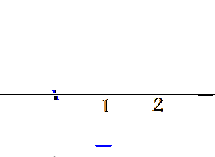 .2=ד , 1,6=ג ,5=ב ,6=א  (ג(3	. x  0או   2  x  או :חיובית ,  0  x  2  :שלילית (2   . x  0,2 (1 (דגרף הנגזרת - תרגילים שונים7  x  0 בהסתמך על הנתונים הבאים:בתחום:.1 שרטטו את גרף הפונקציה (x) f. f '(1)  0 , f (7)  3 , f (0)  f (5)  0. 0  x  1 :בתחוםומתקיים: 0  '(x) f1  x  7בתחוםf '(x)  0בתחום: 6  x  2  בהסתמך על הנתונים הבאים:.2 שרטטו את גרף הפונקציה g(x). g'(0)  g'(2)  g'(4)  0 , g(2)  g(6)  7 , g(0)  g(4)  0. 0  x  2בתחום: x  4 אוומתקיים: 0  g'(x)x  0 או 2  x  4בתחוםg'(x)  04  x  4  בהסתמך על הנתונים הבאים:.3 שרטטו את גרף הפונקציה (x) f בתחום:. f '(2)  f '(2)  0 , f (4)  6, f (4)  6 , f (3) f (0) f (3)  0.  4  x  2בתחום: 4  x  2 אוומתקיים: 0  '(x) f 2  x  2בתחוםf '(x)  0.4 שרטטו את גרף הפונקציה (x) f בתחום: 5  x  3  בהסתמך על הנתונים הבאים:. f '(1)  f '(3)  0, f (3)  5, f (5)  3 , f (1) f (4)  0.  3  x  1 או 3  x  5 :בתחוםומתקיים: 0  '(x) f1  x  3בתחוםf '(x)  0ומצא אתf '(x)בתרגילים הבאים נתון גרף הפונקציה (x) f . השתמש בנתון, שרטט את גרף הנגזרתנקודות החיתוך שלו עם ציר ה:x-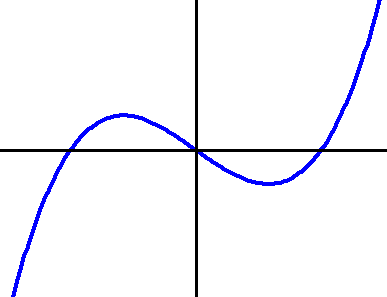 .	: f (x)  x3  3x.5 גרף הפונקציה:.                          :הואf (x)  x4   4x3  4x2  :הפונקציה גרף .6.                             :הוא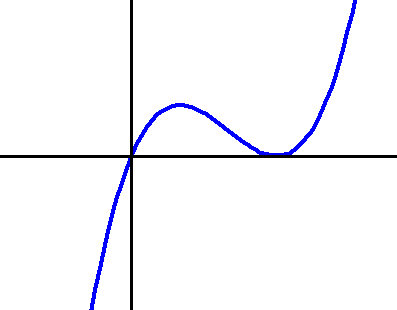 f (x)  x3  2x2  x.7 גרף הפונקציה:פתרונות:.4	.2	.1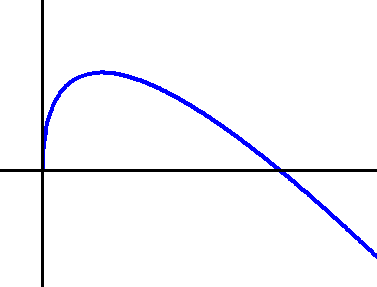 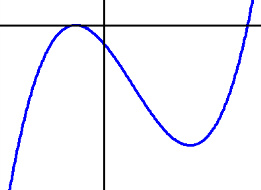 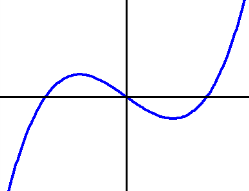 .7	.6	.5גרף הנגזרת - תרגילים שונים.  2  x  3 :בתחום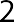 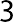 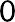 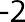 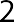 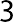 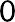 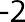 f '(x).1 נתון שרטוט של גרף הנגזרתמצא את:א. שיעורי הx- של נקודות הקיצון הפנימיות של גרף (x) f ..  2  x  3 :בתחוםf (x)ב. תחומי העליה והירידה של גרףבנקודה (1,4)הנמצאת בנקודה (1,6) הנמצאת עלג. משוואת המשיק לגרף הפונקציה  (x) fעל גרף הפונקציה  (x) f .ד. משוואת המשיק לגרף הפונקציה  (x) fגרף הפונקציה  (x) f .ואת סוגן.f (x).2 נתון שרטוט של גרף הנגזרת '(x) f . מצא את: א. שיעורי הx- של נקודות הקיצון הפנימיות של גרףב. תחומי העליה והירידה של גרף (x) f .בנקודה (3,5) הנמצאת עלג. משוואת המשיק לגרף הפונקציה  (x) fגרף הפונקציה  (x) f .(x) f ושל נגזרתה '(x) f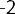 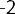 .3 נתונים גרפים של הפונקציה.  2  x  6 :בתחוםא. (*) התאם בין מספרי הגרפים 1) ו(2- לבין  (x) f ו- '(x) f .ב. מצא את תחומי העליה והירידה של גרף (x) f  .ג. מצא באילו תחומים הנגזרת השניה  ''(x) f  חיובית.ד. מצא את משוואת המשיק לגרף הפונקציה  (x) f  בנקודה. f '(x)  f (x)  0. x  1 בהה. מצא באילו תחום מתקיים:. f '(x)נתון גרף הנגזרתf (x)  x3  2x2  mx.4 עבור הפונקציהמצא את:א. ערכו של הפרמטר .mב. נקודות הקיצון של הפונקציה ואת סוגן.. y  x  5 (ד . y  2x  2 (ג .  2  x  0 , 2  x  3 :ירידה , 0  x  2 :עליה (ב .2 ,0 (א .1 :פתרונות.2 א( נקודת min כאשר 0  x , נקודת max כאשר 5  x . )כאשר 2  x  מתקבלת נקודת פיתול.(ב( עליה:  2  x  0 או 5  x  2 . הפונקציה אינה יורדת כלל בתחום הנתון: 5  x  0 .ג(  1 2x  y .  .3 א( גרף 2 הוא  (x) f  וגרף 1 הוא '(x) f  )ניתן להבין זאת מחלקו השמאלי של השרטוט.(או 4  x  6(ה . y  2(ד . 0  x  6 (ג . 1  x  2 :ירידה ,  2  x  1 או 2  x  6 :עליה (ב. Max  1 , 4  , Min (1, 0) (ב. m  1 (א .4.  2  x  1 או 0  x  2	27 גרף הנגזרת - תרגילים שונים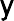 . f '(x)נתון גרף הנגזרת.1 עבור הפונקציה: 3x   ax3  (x) fמצא את:א. ערכו של הפרמטר .aב. נקודות הקיצון של הפונקציה ואת סוגן.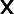 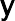 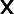 נתון גרף הנגזרת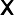 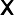 f (x)  x4  ax3  bx2 :הפונקציה עבור .2:את מצא . f '(x)א. ערכם של הפרמטרים a ו.b-ב. נקודות הקיצון של הפונקציה ואת סוגן..3 בשרטוט מופיע גרף הנגזרת '(x) f .. (3,7) היאf (x)נקודת המקסימום של הפונקציהמקביל לציר ה.x-(x) f בנקודה בה 5  xהמשיק לגרף הפונקציהבנקודה בה 1  x .f (x)משיק לגרף הפונקציהy  3 הישר. f ''(x)א( מצא את ערכם של הפרמטרים ,a b ו.c- ב(  בכמה נקודות בתחום המצויר מתאפסת הנגזרת השניהיורדת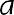 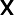 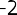 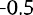 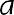 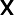 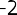 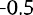 f (x)'(x) f . נתון שהפונקציה.4 בשרטוט מופיע גרף הנגזרתבתחום 5  x  2 ובתחום 1  x  1 . מצא:א( את שיעורי הx- של נקודות המינימום של גרף  (x) f  .ב( בכמה נקודות בתחום המצויר מתאפסת הנגזרת השניה  ''(x) f  .f '(x).5 בשרטוט מופיעים הגרפים של הנגזרת הראשונהושל הנגזרת השניה ''(x) f .א( קבע איזה גרף, 1 או ,2 הוא גרף  '(x) f  . נמק.ב(  מצא את תחומי העליה והירידה של הפונקציה. f (x)f (x)ג(   מצא כמה נקודות מינימום יש לפונקציהבתחום המופיע בשרטוט.פתרונות:.Max (-1, 2)  ,Min (1, -2)  (ב . a  1 (א .1.Min (0,0) ,Max (1,1) ,Min (2, 0)  (ב  . b  4 , a  4 (א .2.שתיים  (ב  . c  5 , b  3 , a  1 (א .3.שלוש (ב  . x  5 , x  1  (א .4.שתיים (ג  . x  2 או 1  x  3 :ירידה .  2  x  1 או 3  x  4 :עולה (ב  .1 גרף  (א .5גרף הנגזרת - תרגילים שוניםתזכורת!היא אי זוגית.f '(x)היא זוגית, אז הנגזרתf (x)אם הפונקציההיא זוגית.f '(x)היא אי זוגית, אז הנגזרתf (x)אם הפונקציההיא אי זוגית.'(x) f . ידוע שהפונקציה (x) fבתרגילים הבאים משורטט גרף הפונקציה הנגזרתהשלימו את השרטוט ומצאו:עם הצירים.f '(x)א( כמה נקודות חיתוך יש לגרף הפונקציה הנגזרת'(x) f ואת סוגן.ב( את נקודות הקיצון של גרף הפונקציה הנגזרת. f '(x)את גרף הפונקציה הנגזרת.2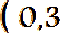 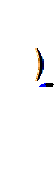 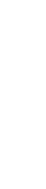 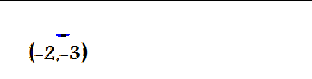 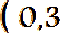 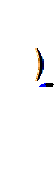 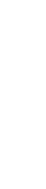 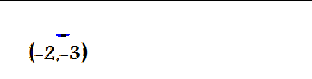 y  1ג( בכמה נקודות חותך הישר.1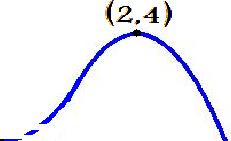 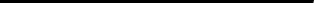 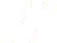 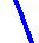 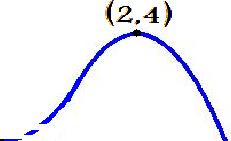 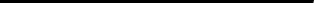 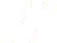 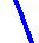 פתרונות:.ארבע .ג  . Max(2,4), Min(0,0).Max(2,4)  .ב  .שלוש .א .1.ארבע .ג  . Max(0,3)  , Min(2,3).Min(2,3)  .ב  .חמש .א .2היא זוגית.f ''(x)'(x) f . ידוע שהנגזרת השנייהבתרגילים הבאים משורטט גרף הנגזרתהשלימו את השרטוט ומצאו:עם הצירים.f '(x)א( כמה נקודות חיתוך יש לגרף הנגזרת'(x) f ואת סוגן.ב( את נקודות הקיצון של גרף הנגזרת. f '(x)את גרף הנגזרת.4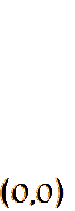 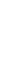 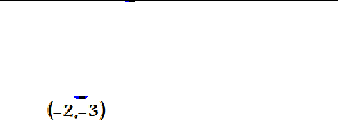 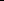 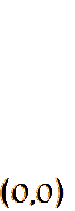 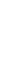 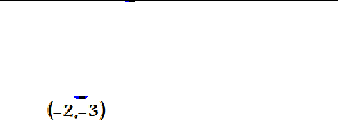 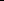 y  3ג(  בכמה נקודות חותך הישר.3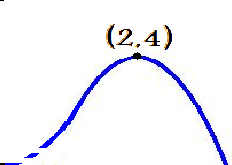 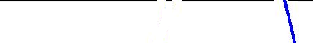 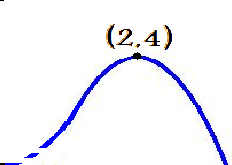 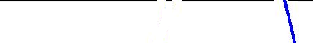 פתרונות:.שלוש .ג  . Min(2,4), Max(2,4)  .ב  .שלוש .א .3.שתיים .ג . Min(2,3).Max(2,3)  .ב  .שלוש .א .4